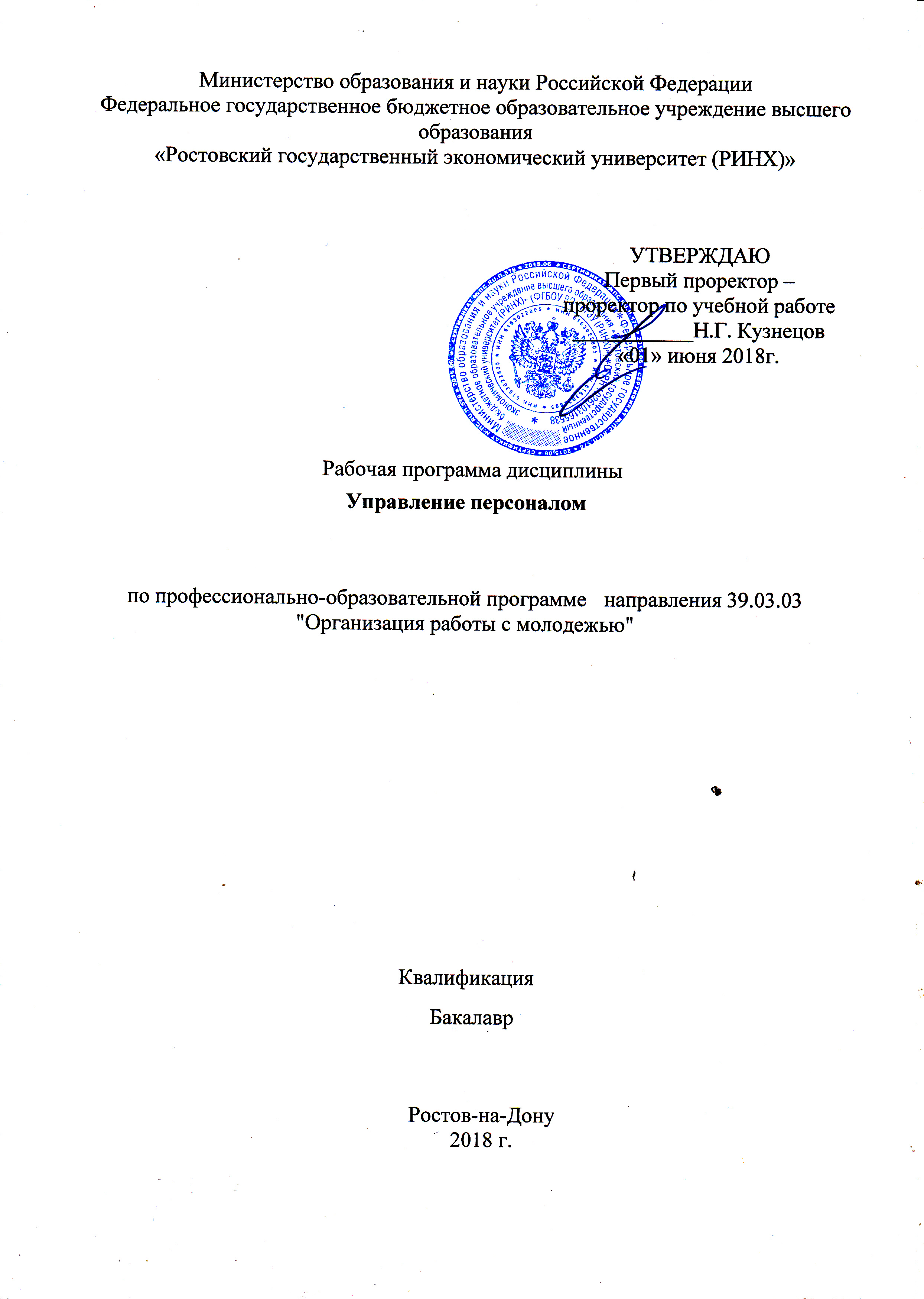 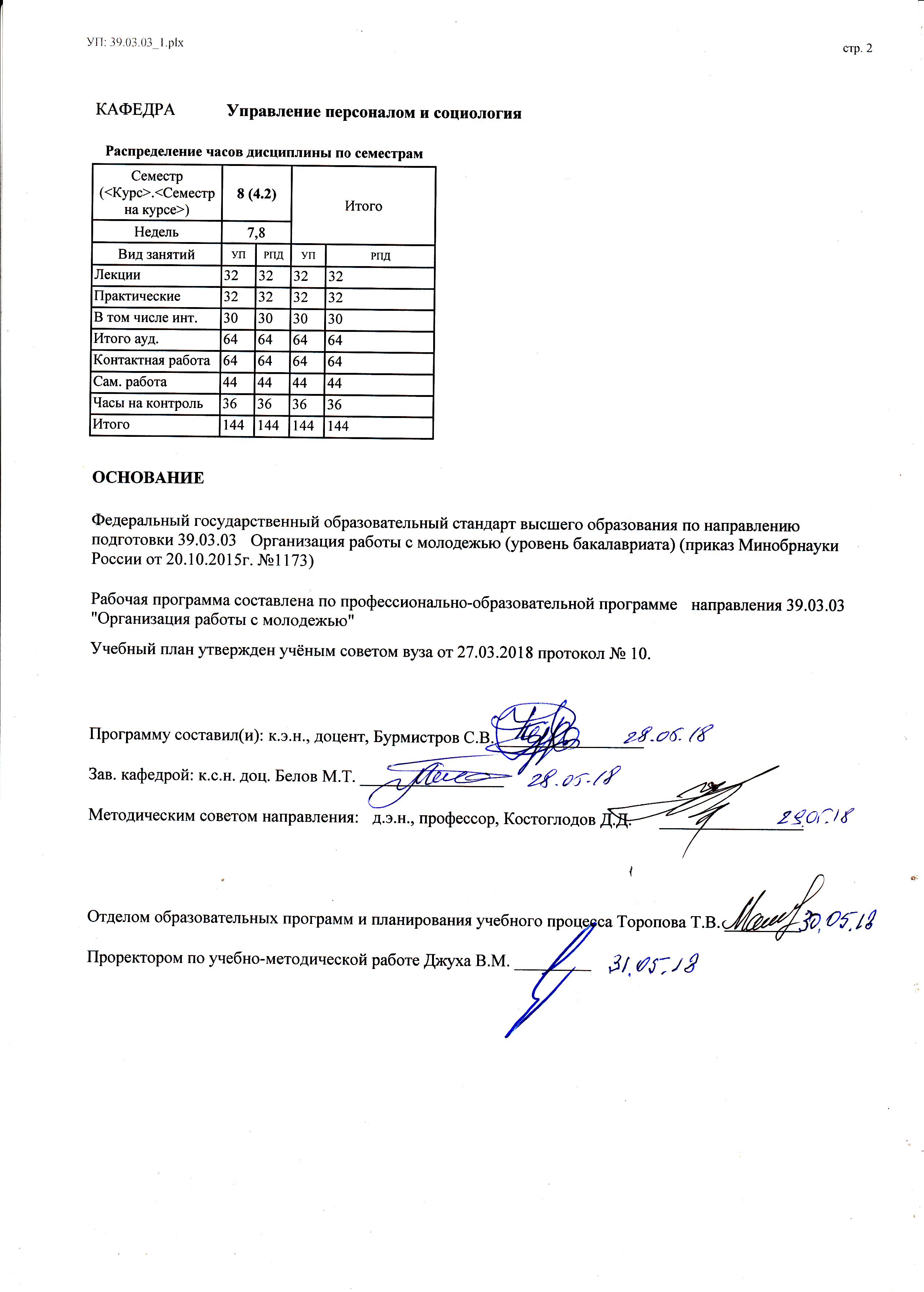 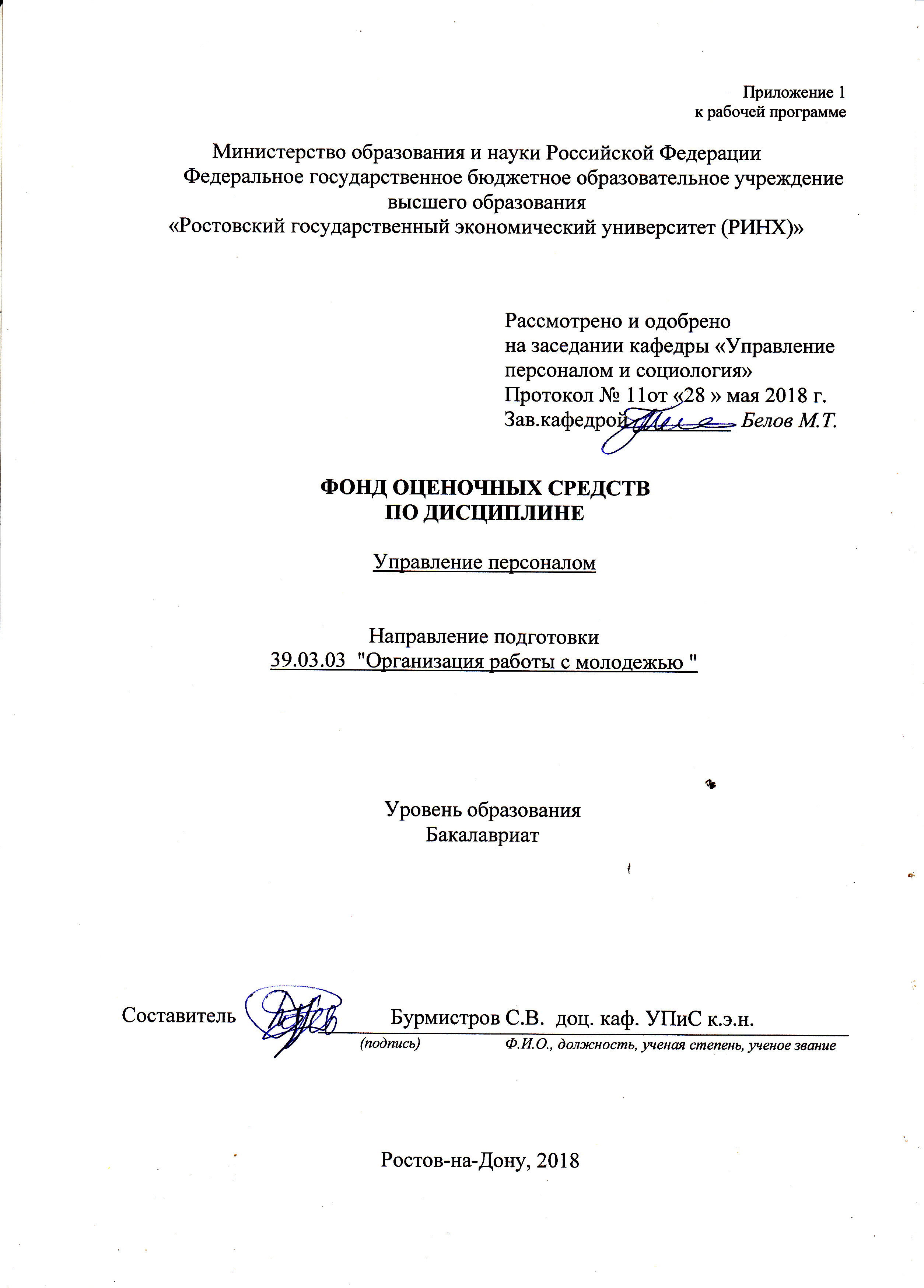 Оглавление1. Перечень компетенций с указанием этапов их формирования в процессе освоения образовательной программыПеречень компетенций с указанием этапов их формирования представлен в п. 3. «Требования к результатам освоения дисциплины» рабочей программы дисциплины». 2 Описание показателей и критериев оценивания компетенций на различных этапах их формирования, описание шкал оценивания  2.1 Показатели и критерии оценивания компетенций:  2.2. Критерии оценивания компетенций:  полные и содержательные знания учебного материала по дисциплине;умение приводить примеры;  умение отставить свою позицию; умение пользоваться дополнительной литературой при подготовке к занятиям;соответствие представленной в ответах информации материалам лекции и учебной литературы, сведениям из информационных ресурсов Интернет;2.3. Шкалы оценивания:   Текущий контроль успеваемости и промежуточная аттестация осуществляется в рамках накопительной балльно-рейтинговой системы в 100-балльной шкале. «Студент считается аттестованным по дисциплине, если его оценка за семестр не менее 50 баллов (суммарно по контрольным точкам). При этом студенту выставляется семестровая оценка в 100-балльной шкале, характеризующей качество освоения студентом знаний, умений и компетенций по данной дисциплине». При этом оценке отлично (5) соответствует количество баллов от 84 до 100; хорошо (4) - 67–83 балла; удовлетворительно (3) - 50–66 баллов; неудовлетворительно (2) - 0–49 баллов.Студент, набравший количество баллов, соответствующее оценке «удовлетворительно», «хорошо» от экзамена освобождается, получив автоматически данную оценку. Оценку «отлично» необходимо подтвердить, явившись на экзамен. Если студент не согласен с баллами, соответствующими оценке «удовлетворительно» и «хорошо», выставленными ему в течение семестра преподавателем, то он имеет право прийти на экзамен. В этом случае набранные им баллы не учитываются и максимальное количество баллов, которое студент может набрать за промежуточную аттестацию по дисциплине  - 100 баллов. В течение семестра по каждой контрольной точке студент может набрать максимально 50 баллов, которые можно заработать следующим образом:За активную работу на семинарских занятиях студент может набрать – 2 балла.Баллы за самостоятельную работу начисляются за подготовку реферирования научной статьи – 0-5 баллов, составление кроссворда с использованием терминов по одной из тем изучаемой дисциплины объемом не менее 15 слов – 0-5 баллов, выполнение ситуационного задания по одной из тем - 0-5 баллов, реферата - 0-5 баллов, доклада - 0-5 баллов. Тестирование предполагает выполнение письменных контрольных работ по итогам освоения каждого модуля. Письменный контроль по итогам освоения модуля состоит из теоретических вопросов и задач3 Типовые контрольные задания или иные материалы, необходимые для оценки знаний, умений, навыков и (или) опыта деятельности, характеризующих этапы формирования компетенций в процессе освоения образовательной программыМинистерство образования и науки Российской ФедерацииФедеральное государственное бюджетное образовательное учреждение высшего образования«Ростовский государственный экономический университет (РИНХ)»Кафедра  Управления персоналом и социологии(наименование кафедры)Вопросы к экзаменупо дисциплине «Управление персоналом»Охарактеризуйте в историческом плане развитие труда и деловой предприимчивостиОпишите основные характеристики труда как социально-экономической категорииЧто представляют собой трудовые ресурсы как социально-экономическая категория?Опишите состав трудовых ресурсов и  факторы, влияющие на их формированиеКакова сущность, основные компоненты и субъекты рынка трудаНазовите и опишите виды рынка труда и его структуруВ чем заключается активная и пассивная политика на рынке трудаРаскройте сущность и содержание аудита персоналаКак основные теории управления определяют роль человека в организацииНазовите и раскройте содержание закономерностей и принципов управления персоналомОхарактеризуйте методы управления персоналом.Какие методы используются для построения системы управления  персоналом?Что представляет собой функционально-целевая модель системы управления организацией и какое место в ней занимает подсистема управления персоналомВ чем заключается организационное проектирование системы управления персоналом?Назовите и опишите цели системы управления персоналомЧто представляет собой и как формируется организационная структура системы управления персоналомВ чем заключается концепция кадровой политики организацииКак связаны стратегия управления организацией и стратегия управления её персоналом?Раскройте содержание стратегического управления персоналомОпишите кадровое и делопроизводственное обеспечение системы управления персоналомОхарактеризуйте информационное и техническое обеспечение системы управление персоналомВ чем заключается нормативно-методическое и правовое обеспечение системы управления персоналомКакова сущность, задачи и методы стратегического планирования персонала?Как разрабатывается и что включает оперативный план работы с персоналом?Раскройте содержание категории «Маркетинг персонала»Как происходит планирование и прогнозирование потребности в персонале?Опишите учёт и нормирование численности персоналаКак производится наём, отбор и приём персонала?Охарактеризуйте основы технологии подбора и расстановка персоналаОпишите технологию профориентации, социализации и трудовой адаптации персоналаКак обеспечивается организация труда и рабочего места персонала?Опишите сущность, принципы и методы высвобождения персоналаЧто представляет собой управление социальным развитием персонала?В чем сущность и как организована система непрерывного обучения персонала?Как организована подготовка, переподготовка и повышение квалификации персонала?Опишите содержание и процедуру аттестации персоналаКак осуществляется управление деловой карьерой персонала?Опишите организацию управления служебно-профессиональным продвижением персоналомВ чем заключается управление кадровым резервом?Как трактуется поведения личности в группах теориями лидерства? Опишите основные категории мотивации и стимулирования трудовой деятельности персоналаРаскройте содержание категории «Этика деловых отношений»Что представляет собой организационная культура учреждения?Как осуществляется управление конфликтами?Опишите процесс формирования оптимальных условий и дисциплины труда персоналаКак происходит управление безопасностью персонала?Раскройте механизм анализа и описания работы и рабочего места персоналаКак производится оценка качества труда и трудовой жизни персонала?В каких показателях производится оценка результативности труда персонала организации?Как организуется оценка экономической и социальной эффективности проектов совершенствования системы управления персоналом ?Составитель ________________________ С.В. Бурмистров                                                                              (подпись)«28» мая  2018 г. Министерство образования и науки Российской ФедерацииФедеральное государственное бюджетное образовательное учреждение высшего образования«Ростовский государственный экономический университет (РИНХ)»Кафедра Управления персоналом и социологииЭКЗАМЕНАЦИОННЫЙ БИЛЕТ № ___по дисциплине «Управление персоналом»1. Что представляет собой и как формируется организационная структура системы управления персоналом2. Опишите основные категории мотивации и стимулирования трудовой деятельности персонала3. Как производится оценка качества труда и трудовой жизни персонала?Составитель ____________________________ Бурмистров С.ВЗаведующий кафедрой_____________________Белов М.Т.     «28» мая 2018 г. Критерии оценивания: 84-100 баллов (оценка «отлично») - изложенный материал фактически верен, наличие глубоких исчерпывающих знаний в объеме пройденной программы дисциплины в соответствии с поставленными программой курса целями и задачами обучения; правильные, уверенные действия по применению полученных знаний на практике, грамотное и логически стройное изложение материала при ответе, усвоение основной и знакомство с дополнительной литературой;67-83 баллов (оценка «хорошо») - наличие твердых и достаточно полных знаний в объеме пройденной программы дисциплины в соответствии с целями обучения, правильные действия по применению знаний на практике, четкое изложение материала, допускаются отдельные логические и стилистические погрешности, обучающийся  усвоил основную литературу, рекомендованную в рабочей программе дисциплины;50-66 баллов (оценка удовлетворительно) - наличие твердых знаний в объеме пройденного курса в соответствии с целями обучения, изложение ответов с отдельными ошибками, уверенно исправленными после дополнительных вопросов; правильные в целом действия по применению знаний на практике;0-49 баллов (оценка неудовлетворительно) - ответы не связаны с вопросами, наличие грубых ошибок в ответе, непонимание сущности излагаемого вопроса, неумение применять знания на практике, неуверенность и неточность ответов на дополнительные и наводящие вопросы».Министерство образования и науки Российской ФедерацииФедеральное государственное бюджетное образовательное учреждение высшего образования«Ростовский государственный экономический университет (РИНХ)»Кафедра Управления персоналом и социологииТесты по дисциплине «Управление персоналом»Банк тестов 1. Из каких основных элементов состоит наука о поведении в организации?а) менеджмент, личность, коллективб) индивидуум, группа, организацияв) коллектив, руководитель, подчиненныег) личность, психология, антропология2. Что из приведенных ниже показателей эффективности управления поведением в организации не относится к числу объективных критериев его оценки?а) производительностьб) дисциплинав) удовлетворенностьг) текучесть3. Стратегия управления персоналом – это:а) разработанное руководством организации определенное направление действий, необходимых для достижения целей по созданию высокопрофессионального коллектива и учитывающих кадровую политику организации.б) разработанное руководством организации определенное направление действий, необходимых для достижения целей по созданию высокопрофессионального коллектива и учитывающих стратегические задачи организации и её ресурсные возможности.в)   управление формированием конкурентоспособности трудового потенциала организации.г)  специфический набор основных принципов, правил и целей работы с персоналом.4. Повышение квалификации – это:а) обучение кадров с целью освоения новых знаний, умений, навыков и способов общения в связи с овладением новой профессией или изменившимися требованиями к содержанию и результатам труда.б)   обучение кадров с целью усовершенствования знаний, умений, навыков и способов общения в связи с ростом требований к профессии или повышением в должностив) расширение знаний, умений, навыков и способов общения персонала для продвижения по карьерной лестницег)   направленное приобретение опыта5. Документ представляющий описание деятельности и её места в организации называется:а)   карьерограммойб)   психограммойв)   профессиограммойг)    трудограммой6. Трудовой договор – это:а)    обещание работника выполнять порученную ему работуб)  обязательство работодателя по поводу регулярных выплат заработной платы в) соглашение между работником и предпринимателем по которому работник обязуется выполнять работу по соответствующей профессии, специальности, определенного уровня квалификации с подчинением правилам внутреннего трудового распорядка, а работодатель обязуется выплачивать определенный размер заработной платы в установленные срокиг)    соглашение между работником и работодателем по которому работник обязуется выполнять работу по соответствующей профессии, специальности, определенного уровня  квалификации с подчинением правилам внутреннего распорядка, а работодатель обязуется обеспечивать условия труда и выплачивать определенный размер заработной платы в установленные срока.7. Безработица, вызванная добровольной сменой работы в связи с различными причинами ( поиск более высокого заработка или более престижной работы и т.д.) называется:а)    структурнаяб)    добровольнаяв)    маргинальнаяг)    фрикционная. 8. В утверждении “Сплоченность группы положительно влияет на производительность, но при условии, что нормы, вокруг которых сплотилась группа, соответствуют целям организации” что является ситуационным фактором?а) положительное влияние на производительностьб) сплоченность членов группыв) соответствие норм целям организацииг) факторы сплоченности группы9. Что не относится к критериям Г. Хофштеде, используемым для оценки национальной культурыа) коллективизмб) дистанция властив) отношение к рискуг) отношение к изменениям10. Специалист, призванный эффективно использовать кадровый потенциал в целях успешной реализации стратегии организации называется:а)    управленцемб)    организаторомв)    менеджером по персоналуг)    руководителем11. По оценке большинства исследователей Россию можно охарактеризовать в сравнении с другими странами следующим образома) дистанция власти - ниже среднего уровняб) индивидуализм – выше среднего уровня в) стремление минимизировать риск - выше среднегог) стремление минимизировать риск - ниже среднего12. Высокая сфера контроля (Locus of Control) означает, что человек считает, что:а) надо тонко чувствовать изменение ситуацииб) человек является хозяином своей судьбыв) мы не вправе повлиять на ситуациюг) необходимо избегать ситуаций, связанных с повышенным риском13. Что понимается под стимулированием трудовой деятельности ?а)  способ вознаграждения работников за выполненный объём работб)    поощрение работника различными премиямив)    способ вознаграждения работников за участие в производстве, основанный на сопоставлении эффективности труда и требований технологииг)    создание стимулов14. Когда при приеме на работу мы принимаем решение на основе одной-двух характеристик, то допускаем ошибку, которая называется:а) Селективное восприятиеб) Суждения на основе собственных характеристикв) Поспешные сужденияг) Гало эффект15. Допишите, какой фактор должен быть дополнительно включен в число основных факторов, влияющих на удовлетворенность работников своей работойа) содержательность работыб) оплатав) возможность продвижения по карьерной лестницег) взаимоотношения в коллективе16. Основной задачей подбора и расстановки кадров является: а)    поиск будущих работниковб) оптимальное размещение персонала в зависимости от выполняемой работыв)    покрытие потребностей организации в рабочей силег) определение количественного и качественного состава работников17. Какая теория мотивации основана на том, что работник сопоставляет свой вклад в работу организации и то, что он получил в обмен на свои трудовые усилия, претендуя на справедливость этого соотношенияа) Теория потребностей (C. Alderfer)б) Теория потребностей (Mc.Clelland)в) Теория ожиданий (V. Vroom)г) Теория равенства (S. Adams)18. Управление по целям (МВО) предполагаета) стратегические задачиб) совместное принятие задач руководителем и подчиненнымв) непротиворечивость задачг) сравнимость задач между подчиненными19. Вставьте недостающую стадию развития группыа) зарождениеб) конфликтв) обеспечение сплоченности членов группыг) наивысшая работоспособность20. Приведите дополнительно еще один фактор, влияющий на сплоченность группа) трудность вступленияб) Имеющиеся в распоряжении организации ресурсыв) прежние успехи и неудачиг) угроза со стороны21. Выберите вариант, наилучшим образом характеризующий основные этапы развития теории лидерстваа) поведенческий, ситуационный, личностный, харизматический б) личностный, поведенческий, ситуационный, харизматическийв) ситуационный, личностный, поведенческий, харизматическийг) ситуационный, харизматический, личностный, поведенческий, 22. Для обеспечения стимулирующей роли заработной платы в повышении уровня квалификации и продуктивности труда необходимо:  а)   установить обоснованное соотношение между минимальной и средней заработной платойб)    изменить тарифные ставкив)   заинтересовать работников в повышении их производительности труда г)   повысить премию23. Ситуационный подход к лидерству означает:а) авторитарный стиль управления мало эффективенб) демократический стиль управления самый оптимальныйв) необходимо для справедливости ко всем проявлять единый стиль управленияг) стиль управления по отношению к различным подчиненным может быть различным24.  Какое слово лучше всего характеризует сущность понятия власть?а) принуждениеб) зависимость в) страхв) манипуляции25. Трудовая демократия – это:а) когда работники участвуют в принятии управленческих решений и разделяют ответственность за нихб) когда работники участвуют в принятии управленческих решений и не разделяют ответственность за нихв)  когда каждый работник имеет свое собственное мнение  и придерживается  егог)  когда каждый работник самостоятельно определяет для себя объём работ26. Какой подход к конфликту лучше всего характеризует современные взгляды на роль конфликта в организацииа) конфликт – неизбежный спутник существования организацииб) конфликт – это плохов) надо уметь создавать функциональные конфликты в организацииг) надо уметь предотвращать конфликты в организации27. Что понимается под высвобождением персонала ?а) комплекс мероприятий со стороны администрации, помогающий работнику найти новую работуб)   прекращение трудового договора между администрацией и работникомв)  комплекс мероприятий по соблюдению правовых норм и организационно – психологической поддержке со стороны администрации при увольнении сотрудниковг)     уход работника по собственной инициативе28. Сильная организационная культура характеризуется следующими моментами:а) это формализованная культураб) большинство членов организации разделяют ее ценности, нормы и правила поведенияв) она положительно влияет на эффективностьг) она имеет внутри различные субкультуры29. Какие методы на практике используются организациями для преодоления препятствий изменениям? а) убеждениеб) переговорыв) вовлечение работников в принятие решенийг) “переманивание на свою сторону ” лидера 30. Совокупность знаний, навыков, опыта, владения способами и приемами работы, являющихся достаточными для эффективного выполнения должностных обязанностей называется:а)   компетенциейб)   профессиональным долгомв)   профессиональной этикойг)   компетентностью31. Структура, обеспечивающая менеджеру, ответственному за реализацию программы и достижение цели, подчинение всех исполнителей, независимо от того, в каком подразделении их основная работа носит название: а)   функциональнойб)   матричнойв)   штабнойг)    линейно – функциональной32. Структура, отражающая разделение управленческих функций между руководством и отдельными подразделениями называется:а)   ролевойб)   штатнойв)   функциональнойг)   социальной33. Что из перечисленного не относится к преимуществам линейной организационной структуры управления?а)   четкая система взаимных связейб)   ясно выраженная ответственностьв)   быстрота реакции в ответ на прямые приказанияг)   уменьшает потребность в специалистах широкого профиля34. Какие функции возложены на отдел трудовых отношений?а)   создание и развитие социальной инфраструктуры организации, предоставление работникам дополнительных социальных льготб)  участие в коллективных соглашениях,  разбор трудовых споров, работа по жалобам    в) осуществление профориентации и ввод в должность новых работников, ведение личных делг) изучение рынка труда и определение потребности в человеческих ресурсах35. Управление человеческими ресурсами можно определить как стратегический и логически последовательный подход к управлению наиболее ценным активом предприятия: работающими там людьми, которые коллективно и индивидуально вносят вклад в решение задач предприятия.а) верно;б) неверно36. Какому национальному стереотипу поведения присущи следующие характеристики: прагматичность, ориентация на дело и действие, жизненный здравый смысл, нелюбовь к умозрительным проектам, за которыми не стоит реального дела, чувство собственного достоинства, терпимость к чужим взглядам, мнениям, убеждениям, уважение к традициям, этноцентризм: а) американскомуб) английскомув) китайскомуг) японскому37. Составная часть управленческой деятельности и производственной политики организации, объединяющая различные формы кадровой работы, целью которой является  увеличение  возможности  организации  реагировать  на  изменяющиеся требования технологии и рынка в ближайшем будущем» - это: а) управление человеческими ресурсамиб) кадровая политикав) управление персоналом38. Какой из названных этапов не относится к отбору персонала: а) предварительный отборб) определение требований к кандидатув) интервью и тестированиег) проверка рекомендацийд) предложение занять рабочее место39. Какие из названных факторов, влияющих на приверженность сотрудников своей организации, не относятся к категории индивидуальных: а) мотивы выбора работыб) уровень образованияв) возраст, семейное положениег) удаленность места жительства от места работыд) степень вовлеченности в детали проблем организации40. Способ оценки эффективности управления человеческими ресурсами организации, заключающийся в том, что показатели деятельности служб управления персоналом (коэффициент текучести кадров, показатель абсентеизма, затраты на обучение новых работников) сравнивают с аналогичными данными других компаний, работающих на рынке и занимающихся примерно теми же видами деятельности– это: а) экспертная оценкаб) метод бенчмаркингав) метод подсчета отдачи инвестицийг) метод Д. Филлипсад) методика Д. Ульриха2. Инструкция по выполнениюИз предложенных вариантов выбрать один или несколько правильных.3. Критерии оценки: оценка «отлично» выставляется студенту, если правильных ответов более, чем 85 %; оценка хорошо», если правильных ответов от 68 до 85% ; оценка «удовлетворительно» если правильных ответов от 50 до 67%; оценка неудовлетворительно» если правильных ответов менее 50%.  Составитель ________________________ С.В. Бурмистров                                                                                (подпись)«28» мая 2018 г. Министерство образования и науки Российской ФедерацииФедеральное государственное бюджетное образовательное учреждение высшего образования«Ростовский государственный экономический университет (РИНХ)»Кафедра Управления персоналом и социологии(наименование кафедры)Темы рефератовпо дисциплине «Управление персоналом»Разработка философии управления персоналом организации.Разработка концепции управления персоналом.Разработка организационного проекта системы управления персоналом.Формирование целей системы управления персоналом.Формирование функций системы управления персоналом.Совершенствование функционального разделения труда в системе управления персоналом.Разработка организационной структуры системы управления персоналом.Проектирование взаимосвязей кадровой службы  в оргструктуре организации.Совершенствование кадрового и документационного обеспечения системы управления персоналом.Совершенствование информационного  и технического обеспечения системы управления персоналом.Совершенствование нормативно-методического и правового обеспечения системы управления персоналом.Совершенствование регламентации труда персонала. Совершенствование технологии выработки управленческих решений по управлению  персоналом.Формирование концепции кадровой политики страны (региона, организации).Разработка процесса формирования кадровой политики организации.Совершенствование стратегического управления персоналом.Совершенствование кадрового планирования в организации.Разработка оперативного плана работы с персоналом.Совершенствование планирования и прогнозирования потребности в персонале.Совершенствование найма, оценки, отбора и приема персонала.Организация процесса подбора и расстановки персонала.Организация процесса деловой оценки персонала.Развитие социализации, профориентации и трудовой адаптации персонала.Организация управления профориентацией и адаптацией персонала.Совершенствование организации труда персонала.Совершенствование организации рабочих мест персонала.Пути улучшения использования персонала.Организация процессов высвобождения персонала.Организация системы развития персонала.Организация проведения аттестации персонала.Совершенствование управления деловой карьерой персонала.Совершенствование управления кадровым резервом.Совершенствование организационной культуры.Совершенствование условий, режима и дисциплины труда персонала.Совершенствование управления безопасностью труда и здоровья персонала.Совершенствование анализа и оптимизации работы и рабочего места.Совершенствование методов оценки результатов труда персонала организации.Совершенствование оценки результатов деятельности подразделений управления персоналом и организации в целом.Совершенствование оценки затрат на персонал организации.Совершенствование оценки социальной и экономической эффективности проектов развития системы и процессов управления персоналом. Методические рекомендации по написанию, требования к оформлению Структура реферата: 1) титульный лист; 2) план работы с указанием страниц каждого вопроса, подвопроса (пункта);3) введение;4) текстовое изложение материала, разбитое на вопросы и подвопросы (пункты, подпункты) с необходимыми ссылками на источники, использованные автором;5) заключение;6) список использованной литературы;7) приложения, которые состоят из таблиц, диаграмм, графиков, рисунков, схем (необязательная часть реферата).Приложения располагаются последовательно, согласно заголовкам, отражающим их содержание.  Реферат оценивается научным руководителем исходя из установленных кафедрой показателей и критериев оценки реферата.Критерии оценки:   Критерии и показатели, используемые при оценивании учебного реферата Оценивание рефератаРеферат оценивается по 100 балльной шкале, балы переводятся в оценки успеваемости следующим образом: • 86 – 100 баллов – «отлично»; • 70 – 75 баллов – «хорошо»; • 51 – 69 баллов – «удовлетворительно;• мене 51 балла – «неудовлетворительно».Баллы учитываются в процессе текущей оценки знаний программного материала.Составитель ________________________С.В. Бурмистров                                                                              (подпись)«28» мая  2018 г. 4 Методические материалы, определяющие процедуры оценивания знаний, умений, навыков и (или) опыта деятельности, характеризующих этапы формирования компетенцийПроцедуры оценивания включают в себя текущий контроль и промежуточную аттестацию.Текущий контроль успеваемости проводится с использованием оценочных средств, представленных в п. 4 данного приложения. Результаты текущего контроля доводятся до сведения студентов до промежуточной аттестации.   	Промежуточная аттестация проводится в форме экзамена4.1.  Экзамен по совокупности выполненных работ в течение семестраЦель процедуры: оценка уровня усвоения обучающимися знаний, приобретения умений, навыков и сформированности компетенций в результате изучения учебной дисциплины.Субъекты, на которых направлена процедура: все без исключения обучающиеся, осваивающие дисциплину. В случае, если обучающийся не набрал минимума баллов, необходимых для получения оценки «удовлетворительно» или «хорошо», а также, если указанные оценки  обучающегося не устраивают - он обязан участвовать в процедуре  письменного или устного  экзамена по результатам освоения дисциплины.Период проведения процедуры. Процедура оценивания проводится по окончании изучения дисциплины, в течение экзаменационной сессии. Требования к помещениям и материально-техническим средствам для проведения процедуры: рабочее место с персональным компьютером, оснащенным программными средствами MicrosoftOffice, программой «Ведомости кафедры» и доступом к Internet.Требования к кадровому обеспечению проведения процедуры. Процедуру проводит преподаватель, ведущий по  дисциплине занятия лекционного типа.Требования к банку оценочных средств. Проведение процедуры предполагает использование банка вопросов специально разработанных для проведения экзамена.Описание проведения процедуры. Результаты процедуры по отношению к конкретному студенту определяются преподавателем, как совокупность предусмотренных ЛКМ оценок по двум контрольным точкам, результатов самостоятельной работы обучающегося по ликвидации пробелов в знаниях, умениях, навыках, если они были отмечены в контрольных точках.Шкалы оценивания результатов проведения процедуры:Результаты проведения процедуры представляют собой оценку по 100-балльной шкале в соответствии с балльно-рейтинговой системой оценивания, используемой в РГЭУ (РИНХ), которая затем переводится в оценку по 5-балльной шкале:*Критерии балльно-рейтинговой системы оценивания представлены в п. 3. Результаты процедуры. Результаты проведения процедуры в обязательном порядке проставляются преподавателем в зачетные книжки обучающихся и экзаменационные электронные ведомости, представляемые в деканат факультета. По результатам проведения процедуры оценивания преподавателем делается вывод о результатах промежуточной аттестации по дисциплине. Обучающиеся, показавшие неудовлетворительные результаты считаются имеющими академическую задолженность, которую обязаны ликвидировать в соответствии с составляемым индивидуальным графиком. В случае, если обучающийся своевременно не ликвидировал имеющуюся академическую задолженность, он подлежит отчислению из ВУЗа.4.2. Устный экзамен по результатам освоения дисциплиныЦель процедуры: оценка уровня усвоения обучающимися знаний, приобретения умений, навыков и сформированности компетенций в результате изучения учебной дисциплины.Субъекты, на которых направлена процедура: обучающиеся, осваивавшие дисциплину, не набравшие минимума баллов, необходимых для получения оценки «удовлетворительно» или «хорошо»  или желающие повысить итоговую оценку.Период проведения процедуры. Процедура оценивания проводится по окончании изучения дисциплины, в течение экзаменационной сессии. Для обучающихся, не набравшие минимума баллов и не прошедших процедуру до начала экзаменационной сессии, составляется индивидуальный график прохождения промежуточной аттестации. В случае, если обучающийся не проходил процедуру без уважительных причин, то он считается имеющим академическую задолженность.Требования к помещениям и материально-техническим средствам для проведения процедуры: аудитория, оснащенная достаточным числом рабочих мест.Требования к кадровому обеспечению проведения процедуры. Процедуру проводит преподаватель, ведущий по  дисциплине занятия лекционного типа.Требования к банку оценочных средств:До начала проведения процедуры преподавателем подготавливается необходимый банк оценочных материалов для оценки знаний, умений, навыков. Банк оценочных материалов включает вопросы открытого типа. Из банка оценочных материалов формируются печатные бланки (билеты) индивидуальных экзаменационных заданий (Раздел 3 ФОС). Описание проведения процедуры: Каждому обучающемуся, принимающему участие в процедуре преподавателем выдается бланк индивидуального задания (экзаменационный билет).После получения экзаменационного билета и подготовки ответов обучающийся должен в меру имеющихся знаний, умений, навыков, сформированности компетенции дать устные развернутые ответы и представить краткие рукописные конспекты ответов на поставленные открытые вопросы. Каждому обучающемуся на подготовку отводится 30 - 40 минут.Шкалы оценивания результатов проведения процедуры:Результаты проведения процедуры представляют собой оценку по 100-балльной шкале в соответствии с балльно-рейтинговой системой оценивания, используемой в РГЭУ (РИНХ), которая затем переводится в оценку по 5-балльной шкале:*Критерии балльно-рейтинговой системы оценивания представлены в разделе 3. Результаты процедуры. Результаты проведения процедуры в обязательном порядке проставляются преподавателем в зачетные книжки обучающихся и экзаменационные электронные ведомости, представляемые в деканат факультета.По результатам проведения процедуры оценивания преподавателем делается вывод о результатах промежуточной аттестации по дисциплине. Обучающиеся, показавшие неудовлетворительные результаты считаются имеющими академическую задолженность, которую обязаны ликвидировать в соответствии с составляемым индивидуальным графиком. В случае, если обучающийся своевременно не ликвидировал имеющуюся академическую задолженность, он подлежит отчислению из ВУЗа.Методические  указания  по  освоению  дисциплины  «Управление персоналом» адресованы  студентам  всех форм обучения.  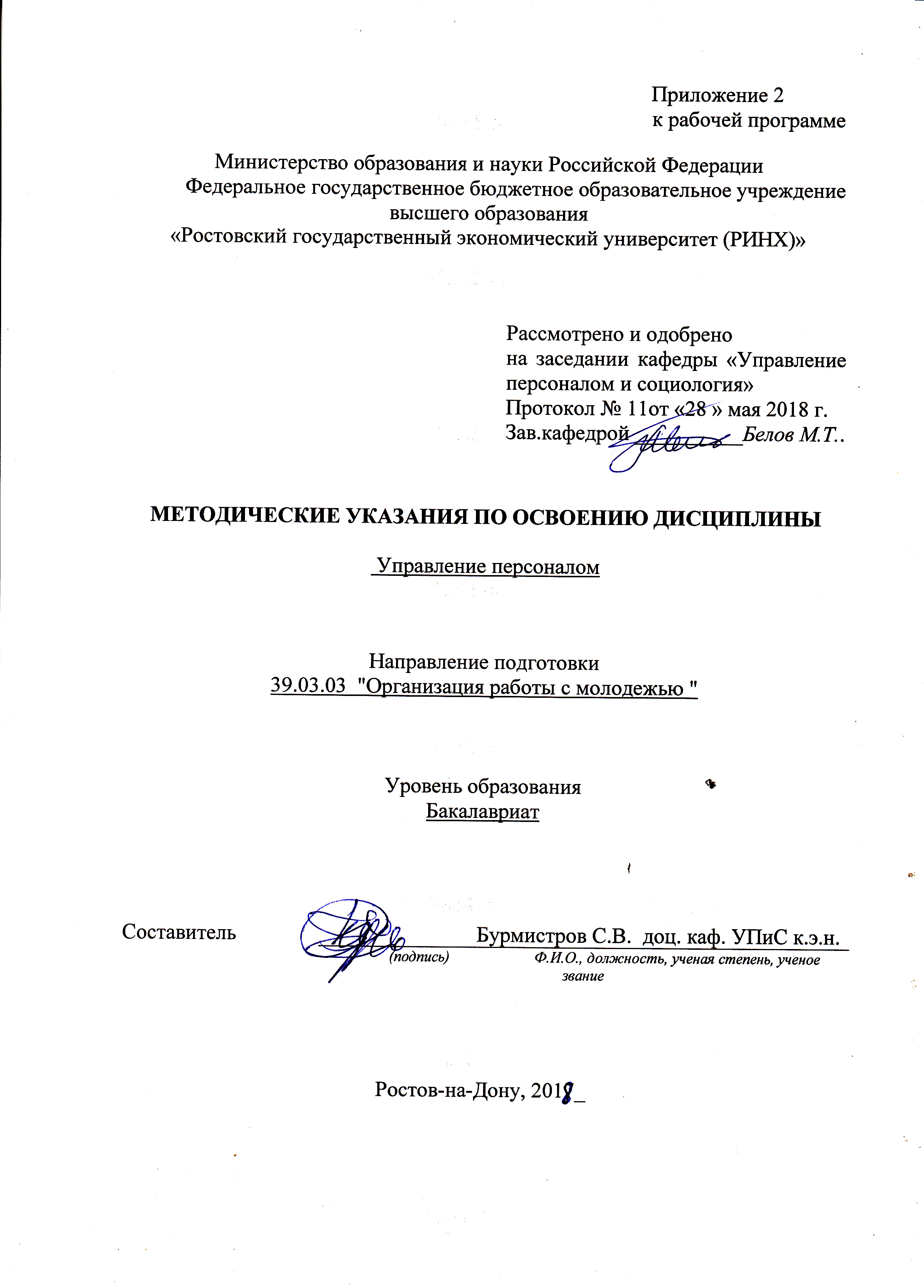 Учебным планом по направлению подготовки 39.03.03  "Организация работы с молодежью "- лекции;- практические занятия.В ходе лекционных занятий рассматриваются вопросы: методологии и  организационных форм управления персоналом; стратегии и кадровой политики в работе с персоналом; управления процессами подготовки, переподготовки, повышения квалификации и карьерного развития персонала; управления поведением персонала и повышения эффективности труда персонала. Даются  рекомендации для самостоятельной работы и подготовке к практическим занятиям. Студентам следует перед каждой лекцией просматривать рабочую программу дисциплины, ее основных вопросов, рекомендуемой литературы; перед очередной лекцией необходимо просмотреть по конспекту материал предыдущей лекции. В ходе практических занятий углубляются и закрепляются знания студентов  по  ряду  рассмотренных  на  лекциях  вопросов,  развиваются навыки позволяющие: объективно, оценивать уровень неопределенности и обусловленного человеческим фактором риска при разработке управленческих решений по совершенствованию системы управления персоналом организаций; формировать систему мотивов и стимулов побуждающих работников к эффективному выполнению оперативных планов и разовых заданий руководства; разрабатывать и обеспечивать внедрение организационных проектов и структур управления персоналом; оценивать индивидуальные и внутригрупповые социально-психологические особенности членов команд; формировать систему общекомандных ценностей ориентированных на достижение целей организации и игнорирующих потенциально деструктивные культурные, национальные и личностные различив между членами командыПри подготовке к практическим занятиям каждый студент должен:  – изучить рекомендованную учебную литературу;  – изучить конспекты лекций;  – подготовить ответы на все вопросы по изучаемой теме;  –письменно выполнить  домашнее задание, рекомендованные преподавателем при изучении каждой темы. По согласованию с  преподавателем  студент  может  подготовить реферат, доклад или сообщение по теме занятия. В процессе подготовки к практическим занятиям студенты  могут  воспользоваться  консультациями преподавателя. Вопросы, не  рассмотренные  на  лекциях  и  практических занятиях, должны  быть  изучены  студентами  в  ходе  самостоятельной  работы. Контроль  самостоятельной  работы  студентов  над  учебной  программой курса  осуществляется  в  ходе   занятий методом  устного опроса  или  посредством  тестирования.  В  ходе  самостоятельной  работы  каждый  студент  обязан  прочитать  основную  и  по  возможности  дополнительную  литературу  по  изучаемой  теме,  дополнить  конспекты лекций  недостающим  материалом,  выписками  из  рекомендованных первоисточников.  Выделить  непонятные  термины,  найти  их  значение  в энциклопедических словарях. При  реализации  различных  видов  учебной  работы  используются разнообразные (в т.ч. интерактивные) методы обучения.Для подготовки к занятиям, текущему контролю и промежуточной аттестации  студенты  могут  воспользоваться электронной библиотекой ВУЗа http://library.rsue.ru/ . Также обучающиеся могут  взять  на  дом необходимую  литературу  или воспользоваться читальными залами ВУЗа.  УП: 39.03.03_1.plxУП: 39.03.03_1.plxУП: 39.03.03_1.plxстр. 3стр. 3Визирование РПД для исполнения в очередном учебном годуВизирование РПД для исполнения в очередном учебном годуОтдел образовательных программ и планирования учебного процесса Торопова Т.В. __________Рабочая программа пересмотрена, обсуждена и одобрена для исполнения в 2019-2020 учебном году на заседании кафедры Управление персоналом и социологияЗав. кафедрой к.с.н. доц. Белов М.Т. _________________Программу составил(и):  к.э.н., доцент, Бурмистров С.В. _________________Отдел образовательных программ и планирования учебного процесса Торопова Т.В. __________Рабочая программа пересмотрена, обсуждена и одобрена для исполнения в 2019-2020 учебном году на заседании кафедры Управление персоналом и социологияЗав. кафедрой к.с.н. доц. Белов М.Т. _________________Программу составил(и):  к.э.н., доцент, Бурмистров С.В. _________________Отдел образовательных программ и планирования учебного процесса Торопова Т.В. __________Рабочая программа пересмотрена, обсуждена и одобрена для исполнения в 2019-2020 учебном году на заседании кафедры Управление персоналом и социологияЗав. кафедрой к.с.н. доц. Белов М.Т. _________________Программу составил(и):  к.э.н., доцент, Бурмистров С.В. _________________Отдел образовательных программ и планирования учебного процесса Торопова Т.В. __________Рабочая программа пересмотрена, обсуждена и одобрена для исполнения в 2019-2020 учебном году на заседании кафедры Управление персоналом и социологияЗав. кафедрой к.с.н. доц. Белов М.Т. _________________Программу составил(и):  к.э.н., доцент, Бурмистров С.В. _________________Отдел образовательных программ и планирования учебного процесса Торопова Т.В. __________Рабочая программа пересмотрена, обсуждена и одобрена для исполнения в 2019-2020 учебном году на заседании кафедры Управление персоналом и социологияЗав. кафедрой к.с.н. доц. Белов М.Т. _________________Программу составил(и):  к.э.н., доцент, Бурмистров С.В. _________________Визирование РПД для исполнения в очередном учебном годуВизирование РПД для исполнения в очередном учебном годуОтдел образовательных программ и планирования учебного процесса Торопова Т.В. __________Рабочая программа пересмотрена, обсуждена и одобрена для исполнения в 2020-2021 учебном году на заседании кафедры Управление персоналом и социологияЗав. кафедрой к.с.н. доц. Белов М.Т. _________________Программу составил(и):  к.э.н., доцент, Бурмистров С.В. _________________Отдел образовательных программ и планирования учебного процесса Торопова Т.В. __________Рабочая программа пересмотрена, обсуждена и одобрена для исполнения в 2020-2021 учебном году на заседании кафедры Управление персоналом и социологияЗав. кафедрой к.с.н. доц. Белов М.Т. _________________Программу составил(и):  к.э.н., доцент, Бурмистров С.В. _________________Отдел образовательных программ и планирования учебного процесса Торопова Т.В. __________Рабочая программа пересмотрена, обсуждена и одобрена для исполнения в 2020-2021 учебном году на заседании кафедры Управление персоналом и социологияЗав. кафедрой к.с.н. доц. Белов М.Т. _________________Программу составил(и):  к.э.н., доцент, Бурмистров С.В. _________________Отдел образовательных программ и планирования учебного процесса Торопова Т.В. __________Рабочая программа пересмотрена, обсуждена и одобрена для исполнения в 2020-2021 учебном году на заседании кафедры Управление персоналом и социологияЗав. кафедрой к.с.н. доц. Белов М.Т. _________________Программу составил(и):  к.э.н., доцент, Бурмистров С.В. _________________Отдел образовательных программ и планирования учебного процесса Торопова Т.В. __________Рабочая программа пересмотрена, обсуждена и одобрена для исполнения в 2020-2021 учебном году на заседании кафедры Управление персоналом и социологияЗав. кафедрой к.с.н. доц. Белов М.Т. _________________Программу составил(и):  к.э.н., доцент, Бурмистров С.В. _________________Визирование РПД для исполнения в очередном учебном годуВизирование РПД для исполнения в очередном учебном годуОтдел образовательных программ и планирования учебного процесса Торопова Т.В. __________Рабочая программа пересмотрена, обсуждена и одобрена для исполнения в 2021-2022 учебном году на заседании кафедры Управление персоналом и социологияЗав. кафедрой: к.с.н. доц. Белов М.Т. _________________Программу составил(и):  к.э.н., доцент, Бурмистров С.В. _________________Отдел образовательных программ и планирования учебного процесса Торопова Т.В. __________Рабочая программа пересмотрена, обсуждена и одобрена для исполнения в 2021-2022 учебном году на заседании кафедры Управление персоналом и социологияЗав. кафедрой: к.с.н. доц. Белов М.Т. _________________Программу составил(и):  к.э.н., доцент, Бурмистров С.В. _________________Отдел образовательных программ и планирования учебного процесса Торопова Т.В. __________Рабочая программа пересмотрена, обсуждена и одобрена для исполнения в 2021-2022 учебном году на заседании кафедры Управление персоналом и социологияЗав. кафедрой: к.с.н. доц. Белов М.Т. _________________Программу составил(и):  к.э.н., доцент, Бурмистров С.В. _________________Отдел образовательных программ и планирования учебного процесса Торопова Т.В. __________Рабочая программа пересмотрена, обсуждена и одобрена для исполнения в 2021-2022 учебном году на заседании кафедры Управление персоналом и социологияЗав. кафедрой: к.с.н. доц. Белов М.Т. _________________Программу составил(и):  к.э.н., доцент, Бурмистров С.В. _________________Отдел образовательных программ и планирования учебного процесса Торопова Т.В. __________Рабочая программа пересмотрена, обсуждена и одобрена для исполнения в 2021-2022 учебном году на заседании кафедры Управление персоналом и социологияЗав. кафедрой: к.с.н. доц. Белов М.Т. _________________Программу составил(и):  к.э.н., доцент, Бурмистров С.В. _________________Визирование РПД для исполнения в очередном учебном годуВизирование РПД для исполнения в очередном учебном годуОтдел образовательных программ и планирования учебного процесса Торопова Т.В. __________Рабочая программа пересмотрена, обсуждена и одобрена для исполнения в 2022-2023 учебном году на заседании кафедры Управление персоналом и социологияЗав. кафедрой: к.с.н. доц. Белов М.Т. _________________Программу составил(и):  к.э.н., доцент, Бурмистров С.В. _________________Отдел образовательных программ и планирования учебного процесса Торопова Т.В. __________Рабочая программа пересмотрена, обсуждена и одобрена для исполнения в 2022-2023 учебном году на заседании кафедры Управление персоналом и социологияЗав. кафедрой: к.с.н. доц. Белов М.Т. _________________Программу составил(и):  к.э.н., доцент, Бурмистров С.В. _________________Отдел образовательных программ и планирования учебного процесса Торопова Т.В. __________Рабочая программа пересмотрена, обсуждена и одобрена для исполнения в 2022-2023 учебном году на заседании кафедры Управление персоналом и социологияЗав. кафедрой: к.с.н. доц. Белов М.Т. _________________Программу составил(и):  к.э.н., доцент, Бурмистров С.В. _________________Отдел образовательных программ и планирования учебного процесса Торопова Т.В. __________Рабочая программа пересмотрена, обсуждена и одобрена для исполнения в 2022-2023 учебном году на заседании кафедры Управление персоналом и социологияЗав. кафедрой: к.с.н. доц. Белов М.Т. _________________Программу составил(и):  к.э.н., доцент, Бурмистров С.В. _________________Отдел образовательных программ и планирования учебного процесса Торопова Т.В. __________Рабочая программа пересмотрена, обсуждена и одобрена для исполнения в 2022-2023 учебном году на заседании кафедры Управление персоналом и социологияЗав. кафедрой: к.с.н. доц. Белов М.Т. _________________Программу составил(и):  к.э.н., доцент, Бурмистров С.В. _________________УП: 39.03.03_1.plxУП: 39.03.03_1.plxУП: 39.03.03_1.plxстр. 41. ЦЕЛИ ОСВОЕНИЯ ДИСЦИПЛИНЫ1. ЦЕЛИ ОСВОЕНИЯ ДИСЦИПЛИНЫ1. ЦЕЛИ ОСВОЕНИЯ ДИСЦИПЛИНЫ1. ЦЕЛИ ОСВОЕНИЯ ДИСЦИПЛИНЫ1. ЦЕЛИ ОСВОЕНИЯ ДИСЦИПЛИНЫ1.1Целью освоения дисциплины является ознакомление студентов с теоретическими основами управления персоналом государственных, муниципальных, коммерческих и общественных организаций обеспечивающих реализацию молодежной политики в сферах труда, права, политики, науки, образования, культуры, спорта, коммуникации и здравоохранения. Обучение необходимым практическим навыкам принятия управленческих решений в отношении человеческих ресурсов организаций осуществляющих работу с молодежью.Целью освоения дисциплины является ознакомление студентов с теоретическими основами управления персоналом государственных, муниципальных, коммерческих и общественных организаций обеспечивающих реализацию молодежной политики в сферах труда, права, политики, науки, образования, культуры, спорта, коммуникации и здравоохранения. Обучение необходимым практическим навыкам принятия управленческих решений в отношении человеческих ресурсов организаций осуществляющих работу с молодежью.Целью освоения дисциплины является ознакомление студентов с теоретическими основами управления персоналом государственных, муниципальных, коммерческих и общественных организаций обеспечивающих реализацию молодежной политики в сферах труда, права, политики, науки, образования, культуры, спорта, коммуникации и здравоохранения. Обучение необходимым практическим навыкам принятия управленческих решений в отношении человеческих ресурсов организаций осуществляющих работу с молодежью.Целью освоения дисциплины является ознакомление студентов с теоретическими основами управления персоналом государственных, муниципальных, коммерческих и общественных организаций обеспечивающих реализацию молодежной политики в сферах труда, права, политики, науки, образования, культуры, спорта, коммуникации и здравоохранения. Обучение необходимым практическим навыкам принятия управленческих решений в отношении человеческих ресурсов организаций осуществляющих работу с молодежью.1.2Задачи. С учетом определенной  ФГОС ВО будущей производственной и социально-технологической деятельностью студентов в процессе прохождения курса «Управление персоналом» студенты должны: освоить методику разработки решений, в том числе нормативно-правовых актов, направленных на формирования кадрового обеспечения работы с молодежью; изучить  теоретические и прикладные положения необходимые для разработки мер воздействия на социально-экономические процессы; обучиться приемам организации профессиональных контактов и взаимодействия с внешними организациями и гражданами; освоить методику разработки и оценки эффективности проектов, направленных на улучшение кадрового обеспечения работы с молодежью; изучить технологию делопроизводства и документооборота обеспечивающего управление персоналом организации; обучиться приемам эффективного выполнения функций формирования, обучения, развития и управления персоналом.Задачи. С учетом определенной  ФГОС ВО будущей производственной и социально-технологической деятельностью студентов в процессе прохождения курса «Управление персоналом» студенты должны: освоить методику разработки решений, в том числе нормативно-правовых актов, направленных на формирования кадрового обеспечения работы с молодежью; изучить  теоретические и прикладные положения необходимые для разработки мер воздействия на социально-экономические процессы; обучиться приемам организации профессиональных контактов и взаимодействия с внешними организациями и гражданами; освоить методику разработки и оценки эффективности проектов, направленных на улучшение кадрового обеспечения работы с молодежью; изучить технологию делопроизводства и документооборота обеспечивающего управление персоналом организации; обучиться приемам эффективного выполнения функций формирования, обучения, развития и управления персоналом.Задачи. С учетом определенной  ФГОС ВО будущей производственной и социально-технологической деятельностью студентов в процессе прохождения курса «Управление персоналом» студенты должны: освоить методику разработки решений, в том числе нормативно-правовых актов, направленных на формирования кадрового обеспечения работы с молодежью; изучить  теоретические и прикладные положения необходимые для разработки мер воздействия на социально-экономические процессы; обучиться приемам организации профессиональных контактов и взаимодействия с внешними организациями и гражданами; освоить методику разработки и оценки эффективности проектов, направленных на улучшение кадрового обеспечения работы с молодежью; изучить технологию делопроизводства и документооборота обеспечивающего управление персоналом организации; обучиться приемам эффективного выполнения функций формирования, обучения, развития и управления персоналом.Задачи. С учетом определенной  ФГОС ВО будущей производственной и социально-технологической деятельностью студентов в процессе прохождения курса «Управление персоналом» студенты должны: освоить методику разработки решений, в том числе нормативно-правовых актов, направленных на формирования кадрового обеспечения работы с молодежью; изучить  теоретические и прикладные положения необходимые для разработки мер воздействия на социально-экономические процессы; обучиться приемам организации профессиональных контактов и взаимодействия с внешними организациями и гражданами; освоить методику разработки и оценки эффективности проектов, направленных на улучшение кадрового обеспечения работы с молодежью; изучить технологию делопроизводства и документооборота обеспечивающего управление персоналом организации; обучиться приемам эффективного выполнения функций формирования, обучения, развития и управления персоналом.2. МЕСТО ДИСЦИПЛИНЫ В СТРУКТУРЕ ОБРАЗОВАТЕЛЬНОЙ ПРОГРАММЫ2. МЕСТО ДИСЦИПЛИНЫ В СТРУКТУРЕ ОБРАЗОВАТЕЛЬНОЙ ПРОГРАММЫ2. МЕСТО ДИСЦИПЛИНЫ В СТРУКТУРЕ ОБРАЗОВАТЕЛЬНОЙ ПРОГРАММЫ2. МЕСТО ДИСЦИПЛИНЫ В СТРУКТУРЕ ОБРАЗОВАТЕЛЬНОЙ ПРОГРАММЫ2. МЕСТО ДИСЦИПЛИНЫ В СТРУКТУРЕ ОБРАЗОВАТЕЛЬНОЙ ПРОГРАММЫЦикл (раздел) ООП:Цикл (раздел) ООП:Б1.ВБ1.ВБ1.В2.1Требования к предварительной подготовке обучающегося:Требования к предварительной подготовке обучающегося:Требования к предварительной подготовке обучающегося:Требования к предварительной подготовке обучающегося:2.1.1Необходимыми условиями для успешного освоения дисциплины являются навыки, знания и умения, полученные в результате изучения дисциплин: Психология личности и группыНеобходимыми условиями для успешного освоения дисциплины являются навыки, знания и умения, полученные в результате изучения дисциплин: Психология личности и группыНеобходимыми условиями для успешного освоения дисциплины являются навыки, знания и умения, полученные в результате изучения дисциплин: Психология личности и группыНеобходимыми условиями для успешного освоения дисциплины являются навыки, знания и умения, полученные в результате изучения дисциплин: Психология личности и группы2.1.2Культура речи и деловое общениеКультура речи и деловое общениеКультура речи и деловое общениеКультура речи и деловое общение2.1.3Экономическая теорияЭкономическая теорияЭкономическая теорияЭкономическая теория2.1.4Практика по получения первичных профессиональных умений и навыков, в том числе первичных умений и навыков научно-исследовательской деятельностиПрактика по получения первичных профессиональных умений и навыков, в том числе первичных умений и навыков научно-исследовательской деятельностиПрактика по получения первичных профессиональных умений и навыков, в том числе первичных умений и навыков научно-исследовательской деятельностиПрактика по получения первичных профессиональных умений и навыков, в том числе первичных умений и навыков научно-исследовательской деятельности2.1.5Педагогика и педагогические технологии в ОРМПедагогика и педагогические технологии в ОРМПедагогика и педагогические технологии в ОРМПедагогика и педагогические технологии в ОРМ2.1.6Безопасность жизнедеятельностиБезопасность жизнедеятельностиБезопасность жизнедеятельностиБезопасность жизнедеятельности2.1.7СоциологияСоциологияСоциологияСоциология2.1.8Репутационный менеджмент в молодежных организацияхРепутационный менеджмент в молодежных организацияхРепутационный менеджмент в молодежных организацияхРепутационный менеджмент в молодежных организациях2.1.9Практика по получению профессиональных умений и опыта профессиональной деятельностиПрактика по получению профессиональных умений и опыта профессиональной деятельностиПрактика по получению профессиональных умений и опыта профессиональной деятельностиПрактика по получению профессиональных умений и опыта профессиональной деятельности2.1.10Технологии социальной работы с молодежьюТехнологии социальной работы с молодежьюТехнологии социальной работы с молодежьюТехнологии социальной работы с молодежью2.1.11Теория и практика социальных коммуникацийТеория и практика социальных коммуникацийТеория и практика социальных коммуникацийТеория и практика социальных коммуникаций2.1.12Социальная антропологияСоциальная антропологияСоциальная антропологияСоциальная антропология2.1.13Молодежные субкультурыМолодежные субкультурыМолодежные субкультурыМолодежные субкультуры2.1.14Прогнозирование социальных процессовПрогнозирование социальных процессовПрогнозирование социальных процессовПрогнозирование социальных процессов2.2Дисциплины и практики, для которых освоение данной дисциплины (модуля) необходимо как предшествующее:Дисциплины и практики, для которых освоение данной дисциплины (модуля) необходимо как предшествующее:Дисциплины и практики, для которых освоение данной дисциплины (модуля) необходимо как предшествующее:Дисциплины и практики, для которых освоение данной дисциплины (модуля) необходимо как предшествующее:2.2.1Технологии лидерства и командообразованиеТехнологии лидерства и командообразованиеТехнологии лидерства и командообразованиеТехнологии лидерства и командообразование2.2.2ПреддипломнаяПреддипломнаяПреддипломнаяПреддипломная2.2.3Защита выпускной квалификационной работы, включая подготовку к процедуре защиты и процедуру защитыЗащита выпускной квалификационной работы, включая подготовку к процедуре защиты и процедуру защитыЗащита выпускной квалификационной работы, включая подготовку к процедуре защиты и процедуру защитыЗащита выпускной квалификационной работы, включая подготовку к процедуре защиты и процедуру защиты3. ТРЕБОВАНИЯ К РЕЗУЛЬТАТАМ ОСВОЕНИЯ ДИСЦИПЛИНЫ3. ТРЕБОВАНИЯ К РЕЗУЛЬТАТАМ ОСВОЕНИЯ ДИСЦИПЛИНЫ3. ТРЕБОВАНИЯ К РЕЗУЛЬТАТАМ ОСВОЕНИЯ ДИСЦИПЛИНЫ3. ТРЕБОВАНИЯ К РЕЗУЛЬТАТАМ ОСВОЕНИЯ ДИСЦИПЛИНЫ3. ТРЕБОВАНИЯ К РЕЗУЛЬТАТАМ ОСВОЕНИЯ ДИСЦИПЛИНЫОПК-4:      готовностью к кооперации с коллегами, к работе в коллективеОПК-4:      готовностью к кооперации с коллегами, к работе в коллективеОПК-4:      готовностью к кооперации с коллегами, к работе в коллективеОПК-4:      готовностью к кооперации с коллегами, к работе в коллективеОПК-4:      готовностью к кооперации с коллегами, к работе в коллективеЗнать:Знать:Знать:Знать:Знать:Методы исследования межличностных отношений в коллективе.Методы исследования межличностных отношений в коллективе.Методы исследования межличностных отношений в коллективе.Методы исследования межличностных отношений в коллективе.Методы исследования межличностных отношений в коллективе.Уметь:Уметь:Уметь:Уметь:Уметь:Объективно, с учетом культурных и личностных особенностей работников, определять состояние внутренней среды организации.Объективно, с учетом культурных и личностных особенностей работников, определять состояние внутренней среды организации.Объективно, с учетом культурных и личностных особенностей работников, определять состояние внутренней среды организации.Объективно, с учетом культурных и личностных особенностей работников, определять состояние внутренней среды организации.Объективно, с учетом культурных и личностных особенностей работников, определять состояние внутренней среды организации.Владеть:Владеть:Владеть:Владеть:Владеть:Правилами общего и внутрикорпоративного этикетаПравилами общего и внутрикорпоративного этикетаПравилами общего и внутрикорпоративного этикетаПравилами общего и внутрикорпоративного этикетаПравилами общего и внутрикорпоративного этикетаПК-22: способностью использовать инновационные организационные и управленческие технологии в работе с молодежьюПК-22: способностью использовать инновационные организационные и управленческие технологии в работе с молодежьюПК-22: способностью использовать инновационные организационные и управленческие технологии в работе с молодежьюПК-22: способностью использовать инновационные организационные и управленческие технологии в работе с молодежьюПК-22: способностью использовать инновационные организационные и управленческие технологии в работе с молодежьюЗнать:Знать:Знать:Знать:Знать:Концептуальные основы инновационного управления в области решения задач молодежной политики.Концептуальные основы инновационного управления в области решения задач молодежной политики.Концептуальные основы инновационного управления в области решения задач молодежной политики.Концептуальные основы инновационного управления в области решения задач молодежной политики.Концептуальные основы инновационного управления в области решения задач молодежной политики.Уметь:Уметь:Уметь:Уметь:Уметь:УП: 39.03.03_1.plxУП: 39.03.03_1.plxУП: 39.03.03_1.plxстр. 5На основе хронометража и фотографии рабочего времени, аналитических оперограмм, технологических карт и документограмм оценивать эффективность действующей в  молодежной среде системы отношений, функций полномочий, ответственности.На основе хронометража и фотографии рабочего времени, аналитических оперограмм, технологических карт и документограмм оценивать эффективность действующей в  молодежной среде системы отношений, функций полномочий, ответственности.На основе хронометража и фотографии рабочего времени, аналитических оперограмм, технологических карт и документограмм оценивать эффективность действующей в  молодежной среде системы отношений, функций полномочий, ответственности.На основе хронометража и фотографии рабочего времени, аналитических оперограмм, технологических карт и документограмм оценивать эффективность действующей в  молодежной среде системы отношений, функций полномочий, ответственности.На основе хронометража и фотографии рабочего времени, аналитических оперограмм, технологических карт и документограмм оценивать эффективность действующей в  молодежной среде системы отношений, функций полномочий, ответственности.На основе хронометража и фотографии рабочего времени, аналитических оперограмм, технологических карт и документограмм оценивать эффективность действующей в  молодежной среде системы отношений, функций полномочий, ответственности.На основе хронометража и фотографии рабочего времени, аналитических оперограмм, технологических карт и документограмм оценивать эффективность действующей в  молодежной среде системы отношений, функций полномочий, ответственности.На основе хронометража и фотографии рабочего времени, аналитических оперограмм, технологических карт и документограмм оценивать эффективность действующей в  молодежной среде системы отношений, функций полномочий, ответственности.На основе хронометража и фотографии рабочего времени, аналитических оперограмм, технологических карт и документограмм оценивать эффективность действующей в  молодежной среде системы отношений, функций полномочий, ответственности.На основе хронометража и фотографии рабочего времени, аналитических оперограмм, технологических карт и документограмм оценивать эффективность действующей в  молодежной среде системы отношений, функций полномочий, ответственности.Владеть:Владеть:Владеть:Владеть:Владеть:Владеть:Владеть:Владеть:Владеть:Владеть:Навыками организации деловых коммуникаций с представителями молодежного контингента персонала организации.Навыками организации деловых коммуникаций с представителями молодежного контингента персонала организации.Навыками организации деловых коммуникаций с представителями молодежного контингента персонала организации.Навыками организации деловых коммуникаций с представителями молодежного контингента персонала организации.Навыками организации деловых коммуникаций с представителями молодежного контингента персонала организации.Навыками организации деловых коммуникаций с представителями молодежного контингента персонала организации.Навыками организации деловых коммуникаций с представителями молодежного контингента персонала организации.Навыками организации деловых коммуникаций с представителями молодежного контингента персонала организации.Навыками организации деловых коммуникаций с представителями молодежного контингента персонала организации.Навыками организации деловых коммуникаций с представителями молодежного контингента персонала организации.ПК-28: способностью использовать на практике методы социальной педагогикиПК-28: способностью использовать на практике методы социальной педагогикиПК-28: способностью использовать на практике методы социальной педагогикиПК-28: способностью использовать на практике методы социальной педагогикиПК-28: способностью использовать на практике методы социальной педагогикиПК-28: способностью использовать на практике методы социальной педагогикиПК-28: способностью использовать на практике методы социальной педагогикиПК-28: способностью использовать на практике методы социальной педагогикиПК-28: способностью использовать на практике методы социальной педагогикиПК-28: способностью использовать на практике методы социальной педагогикиЗнать:Знать:Знать:Знать:Знать:Знать:Знать:Знать:Знать:Знать:Основные физиологические и психологические особенности молодого человека, способствующие или препятствующие полноценной трудовой деятельности.Основные физиологические и психологические особенности молодого человека, способствующие или препятствующие полноценной трудовой деятельности.Основные физиологические и психологические особенности молодого человека, способствующие или препятствующие полноценной трудовой деятельности.Основные физиологические и психологические особенности молодого человека, способствующие или препятствующие полноценной трудовой деятельности.Основные физиологические и психологические особенности молодого человека, способствующие или препятствующие полноценной трудовой деятельности.Основные физиологические и психологические особенности молодого человека, способствующие или препятствующие полноценной трудовой деятельности.Основные физиологические и психологические особенности молодого человека, способствующие или препятствующие полноценной трудовой деятельности.Основные физиологические и психологические особенности молодого человека, способствующие или препятствующие полноценной трудовой деятельности.Основные физиологические и психологические особенности молодого человека, способствующие или препятствующие полноценной трудовой деятельности.Основные физиологические и психологические особенности молодого человека, способствующие или препятствующие полноценной трудовой деятельности.Уметь:Уметь:Уметь:Уметь:Уметь:Уметь:Уметь:Уметь:Уметь:Уметь:Учитывать психологические особенности личности молодых людей в процессе профессионального и управленческого взаимодействия с персоналом организации.Учитывать психологические особенности личности молодых людей в процессе профессионального и управленческого взаимодействия с персоналом организации.Учитывать психологические особенности личности молодых людей в процессе профессионального и управленческого взаимодействия с персоналом организации.Учитывать психологические особенности личности молодых людей в процессе профессионального и управленческого взаимодействия с персоналом организации.Учитывать психологические особенности личности молодых людей в процессе профессионального и управленческого взаимодействия с персоналом организации.Учитывать психологические особенности личности молодых людей в процессе профессионального и управленческого взаимодействия с персоналом организации.Учитывать психологические особенности личности молодых людей в процессе профессионального и управленческого взаимодействия с персоналом организации.Учитывать психологические особенности личности молодых людей в процессе профессионального и управленческого взаимодействия с персоналом организации.Учитывать психологические особенности личности молодых людей в процессе профессионального и управленческого взаимодействия с персоналом организации.Учитывать психологические особенности личности молодых людей в процессе профессионального и управленческого взаимодействия с персоналом организации.Владеть:Владеть:Владеть:Владеть:Владеть:Владеть:Владеть:Владеть:Владеть:Владеть:Методами социально-психологических исследований и оценки профессионально-личностных качеств молодых работниковМетодами социально-психологических исследований и оценки профессионально-личностных качеств молодых работниковМетодами социально-психологических исследований и оценки профессионально-личностных качеств молодых работниковМетодами социально-психологических исследований и оценки профессионально-личностных качеств молодых работниковМетодами социально-психологических исследований и оценки профессионально-личностных качеств молодых работниковМетодами социально-психологических исследований и оценки профессионально-личностных качеств молодых работниковМетодами социально-психологических исследований и оценки профессионально-личностных качеств молодых работниковМетодами социально-психологических исследований и оценки профессионально-личностных качеств молодых работниковМетодами социально-психологических исследований и оценки профессионально-личностных качеств молодых работниковМетодами социально-психологических исследований и оценки профессионально-личностных качеств молодых работников4. СТРУКТУРА И СОДЕРЖАНИЕ ДИСЦИПЛИНЫ (МОДУЛЯ)4. СТРУКТУРА И СОДЕРЖАНИЕ ДИСЦИПЛИНЫ (МОДУЛЯ)4. СТРУКТУРА И СОДЕРЖАНИЕ ДИСЦИПЛИНЫ (МОДУЛЯ)4. СТРУКТУРА И СОДЕРЖАНИЕ ДИСЦИПЛИНЫ (МОДУЛЯ)4. СТРУКТУРА И СОДЕРЖАНИЕ ДИСЦИПЛИНЫ (МОДУЛЯ)4. СТРУКТУРА И СОДЕРЖАНИЕ ДИСЦИПЛИНЫ (МОДУЛЯ)4. СТРУКТУРА И СОДЕРЖАНИЕ ДИСЦИПЛИНЫ (МОДУЛЯ)4. СТРУКТУРА И СОДЕРЖАНИЕ ДИСЦИПЛИНЫ (МОДУЛЯ)4. СТРУКТУРА И СОДЕРЖАНИЕ ДИСЦИПЛИНЫ (МОДУЛЯ)4. СТРУКТУРА И СОДЕРЖАНИЕ ДИСЦИПЛИНЫ (МОДУЛЯ)Код занятияНаименование разделов и тем /вид занятия/Семестр / КурсСеместр / КурсЧасовКомпетен-цииЛитератураИнтер акт.ПримечаниеПримечаниеРаздел 1. Методология управления персоналом1.1Тема 1.1. Предмет и содержание дисциплины «Управление персоналом»Предмет, основные цели, задачи и объект курса. Методы изучения и основное содержание курса. его связь с другими науками и учебными дисциплинами. Специфика изучения курса. Значение курса для современных российских условий. Характеристика разработок зарубежных и отечественных авторов по вопросам управления персоналом. Основные школы управления персоналом: классическая, научного управления, «человеческих отношений», «человеческих ресурсов». Особенности российской школы управления персоналом и их претворение в практику. Мировые тенденции развития теории управления персоналом./Лек/882ПК-22 ПК- 28Л1.1 Л2.1 Л2.2Э3 Э501.2Тема 1.1. Предмет и содержание дисциплины «Управление персоналом»Предмет, основные цели, задачи курса.Труд как социально-экономическая категорияИсторическое развитие труда и деловой предприимчивостиМетоды изучения курса «Управление персоналом».Содержание курса «Управление персоналом».Законы и закономерности как базовые категории и факторы управления персоналом.Мировые тенденции развития теории управления персоналом./Пр/882ПК-22 ПК- 28Л1.1 Л2.1 Л2.2Э3 Э52УП: 39.03.03_1.plxУП: 39.03.03_1.plxУП: 39.03.03_1.plxстр. 61.3Тема 1.2. Персонал организации как объект управленияОрганизация как основное звено в системе хозяйствования. Человеческий фактор и его роль в управлении производством. Персонал – субъект и основной объект управления. Содержание понятия «персонал организации», его структура, общие и отличительные признаки. Кадры организации. Ее ядро.Содержание понятия «управление персоналом». Значение управления персоналом для обеспечения жизнедеятельности организации и повышения эффективности ее деятельности. Факторы, определяющие механизм управления персоналом. Понятие субъекта и объекта управления персоналом, связи между ними. Объект управления персоналом на различных уровнях управления./Лек/882ОПК-4 ПК- 28Л1.1 Л2.1Э3 Э501.4Тема 1.2. Персонал организации как объект управленияПредприятие  как основное звено в системе хозяйствования.Понятие персонал, его структура.Теории управления о роли человека в организацияхХарактеристика концепций зарубежных и отечественных авторов по вопросам управления персоналомФакторы, влияющие на формирование трудовых ресурсов и персонала организаций.Объект управления персоналом на различных уровнях управления./Пр/882ОПК-4 ПК- 28Л1.1 Л1.3 Л2.1Э3 Э501.5Тема 1.3. Принципы, цели и методы управления персоналомЦели, задачи и принципы управления персоналом организации. Методы управления персоналом: экономические, социальные, психологические, организационно- административные, правовые, производственно-технологические, их сущность и области применения. Важнейшие принципы (правила) управления персоналом в условиях рынка. Понятие, состав и характеристика функций управления персоналом.Особенности управления персоналом организации в процессе нововведений. Феномен и причина сопротивления персонала нововведениям. Инновационный конфликт как основное звено разрешения возникших противоречий. Инновационная команда как фактор эффективного внедрения нововведений. Формирование инновационных команд./Лек/882ОПК-4 ПК- 22 ПК-28Л1.5 Л1.1 Л1.4 Л2.1 Л2.2 Л2.3Э5 Э60УП: 39.03.03_1.plxУП: 39.03.03_1.plxУП: 39.03.03_1.plxстр. 71.6Тема 1.3. Принципы, цели и методы управления персоналомСодержание понятия управление персоналом.Целевой аспект управления персоналомЗакономерности и принципы управления персоналом.Особенности управления персоналом в различных уровнях функционирования организации.Система методов управления персоналом.Инновационный конфликт как основное звено разрешения возникших противоречий./Пр/882ОПК-4 ПК- 22 ПК-28Л1.5 Л1.1 Л1.4 Л2.1 Л2.2 Л2.3Э5 Э62Раздел 2. Организационные формы управления персоналом2.1Тема 2.1.   «Система управления персоналом организации»Понятие субъекта и объекта управления персоналом, связи между ними. Система управления персоналом: понятие, сущность, основные задачи и стадии. Формы проявления синергии в социальных системах. Основные свойства систем обеспечивающие их управляемость и эффективность.  Место системы управления персоналом в общей системе управления организации./Лек/882ОПК-4 ПК- 22Л1.5 Л1.1 Л1.3 Л2.1 Л2.3Э1 Э3 Э502.2Тема 2.1. Система управления персоналом организации СУП)Сущность и содержание понятия «Система управления персоналом»Функционально-целевая модель системы управления организацией и место в ней управления персоналомЦели системы управления персоналомФункции системы управления персоналомОрганизационная структура системы управления персоналомСтруктура и функции служб по управлению персоналом./Пр/882ОПК-4 ПК- 22Л1.5 Л1.1 Л1.3 Л2.1 Л2.3Э1 Э3 Э522.3Тема 2.1. «Система управления персоналом организации»Недостатки существующей системы управления персоналом и пути их устранения. /Ср/882ОПК-4 ПК- 22Л1.5 Л1.1 Л1.3 Л2.1 Л2.3Э1 Э3 Э50УП: 39.03.03_1.plxУП: 39.03.03_1.plxУП: 39.03.03_1.plxстр. 82.4Тема 2.2. «Кадровое и делопроизводственное, информационное и техническое, нормативно-методическое и правовое обеспечение СУП»Движение и обработка  информации в системе управления персоналом. Понятия об информационных технологиях в работе с персоналом управления Нормативно-правовые акты, обеспечивающие условия управления персонала. Принципы документационного оформления состава, динамики и качественного развития персонала. Требования к составу, компетенциям и структурной организации аппарата кадровых служб  /Лек/882ПК-22 ПК- 28Л1.1 Л2.2 Л2.3 Л2.5Э2 Э3 Э4 Э502.5Тема 2.2. «Кадровое и делопроизводственное, информационное и техническое, нормативно-методическое и правовое обеспечение системы управления персоналом (СУП)»Кадровое и делопроизводственное обеспечение СУПИнформационное и техническое обеспечение систем управление персоналомНормативно-методическое и правовое обеспечение СУПРегламентация труда персоналаОрганизационное проектирование СУП/Пр/882ПК-22 ПК- 28Л1.1 Л2.2 Л2.3 Л2.5Э2 Э3 Э422.6Тема 2.2. «Кадровое и делопроизводственное, информационное и техническое, нормативно-методическое и правовое обеспечение СУП»Современные требования к организации и оборудованию рабочего пространства управленческого аппарата службы управления персоналом. /Ср/882ПК-22 ПК- 28Л1.1 Л2.2 Л2.3 Л2.5Э2 Э3 Э40Раздел 3. Стратегия и кадровая политика в работе с персоналомУП: 39.03.03_1.plxУП: 39.03.03_1.plxУП: 39.03.03_1.plxстр. 93.1Тема 3.1. Кадровая политикаГосударственная кадровая политика - понятие, цели и основные принципы. Сущность концепции и механизм реализации государственной кадровой политики. Использование зарубежного опыта по реализации государственной кадровой политики в России.Система государственных органов, отвечающих за разработку и реализацию политики в сфере труда и занятости. Основные принципы государственного регулирования заработной платы и доходов.Кадровая политика организации: понятие, сущность и основные элементы. Место кадровой политики в стратегии бизнеса. Субъекты и объекты кадровой политики. Цели и приоритеты современной кадровой политики.Виды кадровой политики, их характеристика. Открытая кадровая политика. Закрытая кадровая политика. Инновационная кадровая политика. Методологическое обеспечение кадровой политики. Формирование кадровой политики.  /Лек/882ОПК-4 ПК- 22 ПК-28Л1.2 Л1.3 Л2.2 Л2.3 Л2.5Э3 Э503.2Тема 3.1. Кадровая политикаГосударственная  кадровая политика.Кадровая политика организации; сущность, элементы, виды.Кадровая политика и стратегия управления организацией.Концепция кадровой политики организацииРеализация кадровой политики и стратегии управления персоналом/Пр/882ОПК-4 ПК- 22 ПК-28Л1.2 Л1.3 Л2.2 Л2.3 Л2.5Э3 Э523.3Тема 3.1. Кадровая политикаКадровая политика в условиях цикличного развития организации. /Ср/882ОПК-4 ПК- 22 ПК-28Л1.2 Л1.3 Л2.2 Л2.3 Л2.5Э3 Э50УП: 39.03.03_1.plxУП: 39.03.03_1.plxУП: 39.03.03_1.plxстр. 103.4Тема 3.2.  Планирование работы с персоналомСущность и содержание стратегического и оперативного планирования работы с персоналом. Цели, задачи и сущность кадрового планирования в организации. Характеристика кадрового планирования. Кадровое планирование как необходимое условие реализации кадровой политики организации. Объект кадрового планирования и принципы его организации в организации. Функции подразделений по планированию кадровой работы в организации.Классификация факторов, оказывающих влияние на планирование персонала. Характеристика внешних факторов: конъюнктура и структура рынка, конкуренция, экономическая политика, проводимая в стране и в мире и т.д. Характеристика внутренних факторов: объем производства и сложность изготовляемой продукции, уровень прогрессивности технологии, организации производства, труда и управления, текучесть кадров и т.д.Разработка программ удовлетворения перспективных потребностей организации в персонале. Механизм планирования потребности в персонале и факторы, его определяющие. Зависимость масштабов и сложности планирования от уровня сложности производства.Виды оценки потребности в персонале. Общая и дополнительная потребность в персонале. Оперативная потребность в персонале, учет факторов текучести персонала и интенсивности производства. Расчет долгосрочной потребности в персонале. Анализ рабочих мест и методы анализа.Показатели количественной потребности в персонале. Основные методы определения количественной потребности в персонале. Применимость и практическое использование методов определения количественной потребности в персонале.Взаимосвязь количественных и качественных потребностей в персонале. Показатели качественной потребности в персонале. Пути получения и анализ информации, формирующей качественную потребность. Построение специальных моделей для определения качественной потребности в персонале.Планирование структуры персонала и факторов, влияющих на наличие тех или иных основных категорий персонала. Методы определения полной и других видов трудоемкости производственной программы882ОПК-4 ПК- 22Л1.1 Л1.2 Л1.3 Л2.1 Л2.2 Л2.3 Л2.5Э1 Э3 Э60УП: 39.03.03_1.plxУП: 39.03.03_1.plxУП: 39.03.03_1.plxстр. 11организации. Нормы и нормативы, применяемые при планировании персонала./Лек/3.5Тема 3.2.  Планирование работы с персоналомПрогнозирование и планирование потребности в персоналеФакторы, влияющие на кадровое планирование.Содержание и особенности стратегического и оперативного планирования.Структура плана кадрового работы.Система показателей планирования потребности в персонале.Методы планирования/Пр/882ОПК-4 ПК- 22Л1.1 Л1.2 Л1.3 Л2.1 Л2.2 Л2.3 Л2.5Э1 Э3 Э623.6Тема 3.2. Планирование работы с персоналомСтруктура типового оперативного плана кадровой работы. Информация для кадрового планирования. /Ср/882ОПК-4 ПК- 22Л1.1 Л1.2 Л1.3 Л2.1 Л2.2 Л2.3 Л2.5Э1 Э3 Э60Раздел 4. Технология формирования и повышения профессиональных качеств персонала4.1Тема 4.1. «Этапы формирования персонала»Политика и выбор источников найма персонала. Связь методов набора с типами кадровой политики организации Определение потребности в найме. Исследование внешнего и внутреннего рынка труда. Целевые группы по найму персонала. Современные формы и методы поиска и найма работников. Формы и методы перемещения работников. Цели и задачи создания резерва и выдвижения. Методы оценки кандидатов при приеме на работу: Отбор (селекция) персонала: понятие и методика проведения. Характеристика процесса адаптации. Классификация факторов, влияющих на продолжительность адаптационного периода. Организация процесса адаптации. Анализ проблемы адаптации.Понятие о трудовой адаптации работника. Ее виды. Первичная и вторичная адаптация. Факторы трудовой адаптации. Формальные и неформальные методы ускорения адаптации. Объективные и субъективные показатели степени адаптирования работников.  /Лек/882ОПК-4 ПК- 22Л1.1 Л1.3 Л2.1 Л2.2 Л2.5Э1 Э4 Э60УП: 39.03.03_1.plxУП: 39.03.03_1.plxУП: 39.03.03_1.plxстр. 124.2Тема 4.1. «Этапы формирования персонала»Организация работы по формированию человеческих ресурсов и набору персоналаИнформационное и правовое обеспечение процесса формирования персоналаМетоды отбора персонала.Профориентация и профотбор кандидатов на замещение рабочих местСущность, формы и организация процесса адаптации работников/Пр/882ОПК-4 ПК- 22Л1.1 Л1.3 Л2.1 Л2.2 Л2.5Э1 Э4 Э624.3Тема 4.1. «Этапы формирования персонала»Система управления адаптацией, профессиональная и социальная адаптация в коллективе. /Ср/882ОПК-4 ПК- 22Л1.1 Л1.3 Л2.1 Л2.2 Л2.5Э1 Э4 Э604.4Тема 4.2.  Подготовка, переподготовка и повышение квалификации персоналаЦели и задачи подготовки квалифицированного персонала. Современное состояние и направления перестройки системы подготовки, переподготовки и повышения квалификации персонала организации: отечественный и зарубежный опыт. Система непрерывного образования, концепции его реформирования.Процедура организации повышения квалификации. Содержание форм обучения: на рабочем месте, вне рабочего места, около рабочего места. Их преимущества и недостатки.Учебно-тематические планы и программы переподготовки и повышения квалификации персонала - основа его качественного развития.Формы и виды повышения квалификации персонала: состав, содержание и взаимосвязь.  /Лек/882ОПК-4 ПК- 22 ПК-28Л1.5 Л1.3 Л2.1 Л2.2 Л2.5Э504.5Тема 4.2.  Подготовка, переподготовка и повышение квалификации персоналаПрогнозирование и планирование динамики структуры персонала.Концепция непрерывного обучения персоналаВторичная профориентация и профотборСущность и формы профессионального развития персонала.Формы подготовки и переподготовки персонала.Формы повышения квалификации/Пр/882ОПК-4 ПК- 22 ПК-28Л1.5 Л1.3 Л2.1 Л2.2 Л2.4 Л2.5Э524.6Тема 4.2. Подготовка, переподготовка и повышение квалификации персоналаВнутрифирменная организация повышения квалификации персонала. /Ср/882ОПК-4 ПК- 22 ПК-28Л1.5 Л1.3 Л2.1 Л2.2 Л2.4 Л2.5Э50Раздел 5. Управление карьерным развитием персоналаУП: 39.03.03_1.plxУП: 39.03.03_1.plxУП: 39.03.03_1.plxстр. 135.1Тема 5.1. Планирование и управление трудовой  карьерой работникаПонятие о трудовом пути и карьере. Этапы карьеры и их содержание. Планирование трудовой карьеры. Цели и задачи прогнозирования карьеры. Оценочный подход к развитию и планированию карьеры.Принципы и процедуры служебного роста на отечественных и зарубежных организаций. Планирование индивидуального служебного продвижения.Программы продвижения  персонала - основной регулятор его развития в организации. Основные виды программ, их направленность и структура.Организация управления трудовой карьерой.. Проблемы карьерного продвижения и программы поддержки развития карьеры.. Основные направления успеха в продвижении работника по служебной лестнице.Взаимосвязь планирования и реализации трудовой карьеры с мероприятиями по развитию и повышению квалификации персонала.  /Лек/882ПК-22 ПК- 28Л1.1 Л1.3 Л2.1 Л2.2 Л2.4 Л2.5Э1 Э605.2Тема 5.1. Планирование и управление трудовой  карьерой работникаСущность и перспективы формирования внутрикорпоративного рынка труда, его связь с внешним рынком трудаАнализ кадровой ситуации.Виды деловой карьеры, формы и методы её организацииМоделирование карьерного развития персоналаУправление индивидуальной деловой карьерой работникаОрганизация и управление резервом кадров/Пр/882ПК-22 ПК- 28Л1.1 Л1.3 Л2.1 Л2.2 Л2.4 Л2.5Э1 Э2 Э625.3Тема 5.1. Планирование и управление трудовой карьерой работникаТиповые и персональные схемы карьерной динамики..  /Ср/882ПК-22 ПК- 28Л1.1 Л1.3 Л2.1 Л2.2 Л2.4 Л2.5Э1 Э2 Э60УП: 39.03.03_1.plxУП: 39.03.03_1.plxУП: 39.03.03_1.plxстр. 145.4Тема 5.2. «Оценка результативности труда как фактор карьерного развития»Цели и задачи оценки персонала ее виды, методы и критерии. Источники информации и  методика анализа кадрового потенциала. Оценка потенциала работника, ее цели и методы. Условия проведения оценки. Основные подходы к оценке труда: по результату, оценка поведения, рейтинги успешности, процедуры ранжирования. Методы оценки труда. Методы индивидуальной оценки: анкеты, метод заданного выбора, шкалы рейтингов, описательные методы оценки, метод оценки по решающей ситуации, шкалы наблюдения за поведением. Методы групповой оценки: метод классификаций, сравнение по парам, метод заданного распределения. Выбор метода оценки и проблемы, возникающие при оценке труда.Мотивационный аспект оценки персонала: оценки по стимулу-вкладу, динамическая оценка по МАСЛОУ, двухфакторная оценка удовлетворенности работой, оценка с позиции «ожидание-валентность».Типы критериев оценки: деятельности, качества, роли. Основные этапы деловой оценки при текущей, периодической аттестации персонала. Организации процедуры текущей, периодической оценки персонала. Объекты и субъекты деловой оценки. Группировка, отбор и содержание критериев и показателей оценки. Методы оценивания персонала. Особенности оценки различных категорий персонала (руководители, специалисты …).Систематизация проблем оценки персонала. Методы оценки персонала. Оценка и аттестация работников - отличительные особенности. Использование различных методов оценки работников. Самовыражение и самоутверждение. Экспертные комиссии: цели, задачи и формы работы. Автоматизированная оценка профессиональных знаний. Учет личных, деловых, психологических качеств при расстановке кадров. Ориентация работников на повышение их деловой квалификации. Сертификация персонала.Аттестация руководителей и специалистов: цели, задачи, назначение. Методология и процедура аттестации работников государственных предприятий и учреждений.Методы обследования системы управления (сбора первичных данных): самообследование, интервьюирование и беседа, фотография и самофотография рабочего дня, моментные наблюдения, изучение882ПК-22Л1.5 Л1.1 Л1.3 Л2.2 Л2.3 Л2.5Э1 Э2 Э60УП: 39.03.03_1.plxУП: 39.03.03_1.plxУП: 39.03.03_1.plxстр. 15документов./Лек/5.5Тема 5.2. «Оценка результативности труда как фактор карьерного развития»Цели и задачи оценки результативности труда работникаКритерии и показатели профессионально-личностных качеств работниковФормализованные и экспертные методы индивидуальной и групповой оценки персоналаПринципы, методика и технология проведения аттестации.Анализ результатов аттестации.Разработка аттестационной формы.Самооценка трудовой деятельности./Пр/882ПК-22Л1.5 Л1.1 Л1.3 Л2.2 Л2.3 Л2.5Э1 Э2 Э625.6Тема 5.2. «Оценка результативности труда как фактор карьерного развития»Комплекс правовых документов, регламентирующих процесс управления персоналом.  /Ср/882ПК-22Л1.5 Л1.1 Л1.3 Л2.2 Л2.3 Л2.5Э1 Э2 Э60Раздел 6. Управление поведением персонала организации6.1Тема 6.1. Теория лидерства и поведения личности в группахОснования власти, лидерства полномочий авторитета, партнерства. Эволюция представлений о взаимосвязи формального и неформального лидерства в организации. Методы социологического исследования системы лидерских отношений в трудовом коллективе. /Лек/882ОПК-4 ПК- 28Л1.5 Л1.1 Л2.1 Л2.2 Л2.5Э3 Э506.2Тема 6.1. «Теория лидерства и поведения личности в группах»Сущность и основания властиТеории лидерства и поведения личности в группахЭтика деловых отношенийОрганизационная культураУправление конфликтами/Пр/882ОПК-4 ПК- 28Л1.5 Л1.1 Л2.1 Л2.2 Л2.5Э3 Э526.3Тема 6.1. Теория лидерства и поведения личности в группахРоль теории социальных систем в организации межгруппового взаимодействия работников организации. /Ср/882ОПК-4 ПК- 28Л1.5 Л1.1 Л2.1 Л2.2 Л2.5Э3 Э50УП: 39.03.03_1.plxУП: 39.03.03_1.plxУП: 39.03.03_1.plxстр. 166.4Тема 6.2. «Мотивация и стимулирование труда персонала»Понятие и сущность процесса мотивации. Его элементы. Современные теории мотивации. Мотивация, стимулирование и активизация деятельности. Главные и второстепенные факторы мотивации. Иерархия потребностей, социальные ожидания, осознание равенства и справедливости. Компенсация и мотивация. Предпосылки развития трудовой активности персонала. Прогрессивные изменения в условиях и содержании труда как фактор трудовой мотивации. Теория «социального человека», ее содержание и принципы. Система потребностей «социального человека»и ее использование в управлении персоналом. Оплата труда как средство мотивации.Заработная плата - понятие и выполняемые функции. Этапы организации заработной платы и их характеристика. Составные элементы организации оплаты труда. Формы и системы оплаты труда. Фонд заработной платы и его структура.Система налогообложения средств, направляемых на оплату труда. Законодательное определение минимальных границ цены рабочей силы. Государственные гарантии минимального размера оплаты труда. Единая тарифная сетка. Дифференциация уровней заработной платы работников бюджетных организаций. Модель регулирования заработной платы в условиях рынка./Лек/882ОПК-4 ПК- 22 ПК-28Л1.1 Л1.4 Л1.3 Л2.3 Л2.4 Л2.5Э1 Э4 Э606.5Тема 6.2. «Мотивация и стимулирование труда персонала»Фундаментальные основы и категории мотивации и стимулирования деятельности персонала.Основные научные теории мотивации персоналаМотивационный аспект планирования и организации эффективных форм заработной  платыОсновы социальной, психологической, правовой и организационной мотивации персонала/Пр/882ОПК-4 ПК- 22 ПК-28Л1.1 Л1.4 Л1.3 Л2.3 Л2.4 Л2.5Э1 Э4 Э626.6Тема 6.2. «Мотивация и стимулирование труда персонала»Оценки работ и их классификация. Суммарная и аналитическая оценка работ./Ср/882ОПК-4 ПК- 22 ПК-28Л1.1 Л1.4 Л1.3 Л2.3 Л2.4 Л2.5Э1 Э4 Э60УП: 39.03.03_1.plxУП: 39.03.03_1.plxУП: 39.03.03_1.plxстр. 176.7Тема 6.3  Политика вознаграждения персоналаВознаграждение персонала - понятие, принципы и политика организации. Проектирование материального вознаграждения. Цели и формы участия персонала в прибылях организации и система партнерства с наемными работниками.Виды вознаграждения: выкуп акций, их оценка, достижение определенной цели, акционерная схема с ограничениями, фантомные акции.Структура трудового дохода работника при участии в прибылях. Специфические формы участия в прибылях. Участие работников в капитале - основные формы и их эффективность.Условия применения оплаты по результатам. Доплаты, надбавки и выплаты персоналу организации.  /Лек/882ПК-22 ПК- 28Л1.5 Л1.4 Л1.3 Л2.3 Л2.4 Л2.5Э506.8Тема 6.3  Политика вознаграждения персоналаВознаграждение персонала, понятие и виды.Совершенствования структуры дохода работника как фактор эффективности вознагражденияПринципы вознаграждения персонала в кадровой концепции и политике управления персоналомСоциальные льготы и выплаты персоналу.Участие в капитале и прибылях как формы вознаграждения/Пр/882ПК-22 ПК- 28Л1.5 Л1.4 Л1.3 Л2.3 Л2.4 Л2.5Э526.9Тема 6.3 Политика вознаграждения персоналаСистемы коллективного премирования работников. Защита от безработицы. /Ср/882ПК-22 ПК- 28Л1.5 Л1.4 Л1.3 Л2.3 Л2.4 Л2.5Э50Раздел 7. Повышение эффективности управленияУП: 39.03.03_1.plxУП: 39.03.03_1.plxУП: 39.03.03_1.plxстр. 187.1Тема 7.1. Оценка затрат и эффективности управления персоналомПонятие об оценке эффективности управления персоналом. Содержание понятия  «затраты на персонал». Значение и задачи регулирования, планирования, учета и контроля затрат на персонал.Состав затрат на персонал. Прямые и косвенные затраты на персонал. Анализ затрат на персонал и их планирование в рамках общих затрат на производство. Содержание понятия и способ расчета удельных затрат на персонал. Факторы, влияющие на величину расходов на персонал организации.Тенденции изменения отдельных статей затрат на персонал в зависимости от внешних и внутренних факторов. Методы определения затрат на содержание персонала организации.Закономерности изменения удельных затрат на персонал на протяжении экономического цикла. Использование показателей нормативных и фактических удельных затрат на персонал в работе по управлению им. Учет и согласование расходов организации на персонал и социальные нужды. Эффективность затрат на персонал. Обобщающие и частные показатели эффективности затрат на персонал.Значение и задачи регулирования планирования, учета, контроля и оптимизации затрат на персонал.Использование показателей нормативных и фактических удельных затрат на персонал в работе по управлению персоналом.Оценка эффективность затрат на персонал./Лек/882ПК-22Л1.1 Л1.4 Л2.2Э2 Э407.2Тема 7.1. Оценка затрат и эффективности управления персоналомСущность и структура  затрат на персонал.Учёт и нормирование численности работников и расходов на персоналШтатное расписание и должностные инструкции.Бюджетирование и оптимизация затрат на персонал.Экономическая оценка последствий текучести персонала.Ожидаемая стоимость работника как фактор эффективности персонала/Пр/882ПК-22Л1.1 Л1.4 Л2.2Э2 Э427.3Тема 7.1. Оценка затрат и эффективности управления персоналомСоотношение экономической и социальной эффективности управления персоналом. /Ср/882ПК-22Л1.1 Л1.4 Л2.2Э2 Э40УП: 39.03.03_1.plxУП: 39.03.03_1.plxУП: 39.03.03_1.plxстр. 197.4Тема 7.2.. Совершенствование управления персоналомРоль службы управления персоналом (кадровой службы) в развитии организации. Принципы, функции и организационная структура службы управления персоналом. Традиционная организационная структура управления персоналом в организации: отдел кадров и его место в системе управления персоналом.Совершенствование организационной структуры управления персоналом. Эволюция состава, структуры, подчиненность кадровых служб. Изменение роли кадровых служб в формировании трудовых коллективов и реализации трудового потенциала организации и каждого работника. Состав и содержание положений о кадровых подразделениях и должностных инструкциях специалистов службы управления персоналом.Взаимодействие кадровой службы с другими структурами организации и линейными менеджерами.Решения по кадровым вопросам и ответственность руководителя.Состав и структура работников службы управления персоналом. Лидерство в управлении персоналом: полномочия, авторитет, партнерство.Менеджер по персоналу: квалификационные требования, профессиограмма. Самоменеджмент, управленческая культура и профессиональная этика.Понятие и сущность управленческого кадрового решения. Подготовительная стадия принятия решения. Формы и методы разработки кадровых решений. Реализация кадровых решений, контроль за исполнением.  Движение и обработка  информации в системе управления персоналом. Понятия об информационных технологиях в работе с персоналом управления. Методы внедрения организационных нововведений. Основные этапы процесса внедрения.  /Лек/882ОПК-4 ПК- 22 ПК-28Л1.1 Л1.4 Л1.2 Л1.3 Л2.1 Л2.2 Л2.4 Л2.5Э1 Э5 Э60УП: 39.03.03_1.plxУП: 39.03.03_1.plxУП: 39.03.03_1.plxстр. 207.5Тема 7.2.. Совершенствование управления персоналомИзменение роли и статуса службы управления персоналом.Оценка качества труда и трудовой жизни персонала.Управление социальным развитием персоналаСовершенствование организации труда и рабочего пространства персоналаСовершенствование форм и методов перемещения работниковСовершенствование практики оперативного управления персоналомИнновационные формы использования персонала: аутстаффинг, аутсорсинг и др..Оценка экономической и социальной эффективности проектов совершенствования управления персоналом./Пр/882ОПК-4 ПК- 22 ПК-28Л1.1 Л1.4 Л1.2 Л1.3 Л2.1 Л2.2 Л2.4 Л2.5Э1 Э5 Э627.6Тема 7.2.. Совершенствование управления персоналомОценка уровня организации управления персоналом. Система показателей и методы их расчета /Ср/882ОПК-4 ПК- 22 ПК-28Л1.1 Л1.2 Л1.3 Л2.1 Л2.2 Л2.4 Л2.5Э1 Э5 Э60УП: 39.03.03_1.plxУП: 39.03.03_1.plxУП: 39.03.03_1.plxстр. 217.7Подготовка и защита рефератов по следующей тематике:Разработка философии управления персоналом организации.Разработка концепции управления персоналом.Разработка организационного проекта системы управления персоналом.Формирование целей системы управления персоналом.Формирование функций системы управления персоналом.Совершенствование функционального разделения труда в системе управления персоналом.Разработка организационной структуры системы управления персоналом.Проектирование взаимосвязей кадровой службы  в оргструктуре организации.Совершенствование кадрового и документационного обеспечения системы управления персоналом.Совершенствование информационного и технического обеспечения системы управления персоналом.Совершенствование нормативно- методического и правового обеспечения системы управления персоналом.Совершенствование регламентации труда персонала.Совершенствование технологии выработки управленческих решений по управлению  персоналом.Формирование концепции кадровой политики страны (региона, организации).Разработка процесса формирования кадровой политики организации.Совершенствование стратегического управления персоналом.Совершенствование кадрового планирования в организации.Разработка оперативного плана работы с персоналом.Совершенствование планирования и прогнозирования потребности в персонале.Совершенствование найма, оценки, отбора и приема персонала.Организация процесса подбора и расстановки персонала.Организация процесса деловой оценки персонала.Развитие социализации, профориентации и трудовой адаптации персонала.Организация управления профориентацией и адаптацией персонала.Совершенствование организации труда персонала.Совершенствование организации рабочих мест персонала.Пути улучшения использования персонала.8818ОПК-4 ПК- 22 ПК-28Л1.5 Л1.1 Л1.4 Л1.2 Л1.3 Л2.1 Л2.2 Л2.3 Л2.4 Л2.5 Л3.1Э1 Э2 Э3 Э4 Э5 Э60УП: 39.03.03_1.plxУП: 39.03.03_1.plxУП: 39.03.03_1.plxстр. 22Организация процессов высвобождения персонала.Организация системы развития персонала.Организация проведения аттестации персонала.Совершенствование управления деловой карьерой персонала.Совершенствование управления кадровым резервом.Совершенствование организационной культуры.Совершенствование условий, режима и дисциплины труда персонала.Совершенствование управления безопасностью труда и здоровья персонала.Совершенствование анализа и оптимизации работы и рабочего места.Совершенствование методов оценки результатов труда персонала организации.Совершенствование оценки результатов деятельности подразделений управления персоналом и организации в целом.Совершенствование оценки затрат на персонал организации.Совершенствование оценки социальной и экономической эффективности проектов развития системы и процессов управления персоналом./Ср/7.8. /Экзамен/8836ОПК-4 ПК- 22 ПК-28Л1.5 Л1.1 Л1.4 Л1.2 Л1.3 Л2.1 Л2.2 Л2.3 Л2.4 Л2.5Э1 Э2 Э3 Э4 Э5 Э605. ФОНД ОЦЕНОЧНЫХ СРЕДСТВ5. ФОНД ОЦЕНОЧНЫХ СРЕДСТВ5. ФОНД ОЦЕНОЧНЫХ СРЕДСТВ5. ФОНД ОЦЕНОЧНЫХ СРЕДСТВ5. ФОНД ОЦЕНОЧНЫХ СРЕДСТВ5. ФОНД ОЦЕНОЧНЫХ СРЕДСТВ5. ФОНД ОЦЕНОЧНЫХ СРЕДСТВ5. ФОНД ОЦЕНОЧНЫХ СРЕДСТВ5. ФОНД ОЦЕНОЧНЫХ СРЕДСТВ5. ФОНД ОЦЕНОЧНЫХ СРЕДСТВ5.1. Фонд оценочных средств для проведения промежуточной аттестации5.1. Фонд оценочных средств для проведения промежуточной аттестации5.1. Фонд оценочных средств для проведения промежуточной аттестации5.1. Фонд оценочных средств для проведения промежуточной аттестации5.1. Фонд оценочных средств для проведения промежуточной аттестации5.1. Фонд оценочных средств для проведения промежуточной аттестации5.1. Фонд оценочных средств для проведения промежуточной аттестации5.1. Фонд оценочных средств для проведения промежуточной аттестации5.1. Фонд оценочных средств для проведения промежуточной аттестации5.1. Фонд оценочных средств для проведения промежуточной аттестацииВопросы к экзамену:1 Охарактеризуйте в историческом плане развитие труда и деловой предприимчивости2 Опишите основные характеристики труда как социально-экономической категории3 Что представляют собой трудовые ресурсы как социально-экономическая категория?4 Опишите состав трудовых ресурсов и  факторы, влияющие на их формирование5 Какова сущность, основные компоненты и субъекты рынка труда6 Назовите и опишите виды рынка труда и его структуру7 В чем заключается активная и пассивная политика на рынке труда8 Раскройте сущность и содержание аудита персонала9 Как основные теории управления определяют роль человека в организации10 Назовите и раскройте содержание закономерностей и принципов управления персоналом11 Охарактеризуйте методы управления персоналом.12 Какие методы используются для построения системы управления  персоналом?13 Что представляет собой функционально-целевая модель системы управления организацией и какое место в ней занимает подсистема управления персоналом14 В чем заключается организационное проектирование системы управления персоналом?15 Назовите и опишите цели системы управления персоналом16 Что представляет собой и как формируется организационная структура системы управления персоналом17 В чем заключается концепция кадровой политики организации18 Как связаны стратегия управления организацией и стратегия управления её персоналом?19 Раскройте содержание стратегического управления персоналомВопросы к экзамену:1 Охарактеризуйте в историческом плане развитие труда и деловой предприимчивости2 Опишите основные характеристики труда как социально-экономической категории3 Что представляют собой трудовые ресурсы как социально-экономическая категория?4 Опишите состав трудовых ресурсов и  факторы, влияющие на их формирование5 Какова сущность, основные компоненты и субъекты рынка труда6 Назовите и опишите виды рынка труда и его структуру7 В чем заключается активная и пассивная политика на рынке труда8 Раскройте сущность и содержание аудита персонала9 Как основные теории управления определяют роль человека в организации10 Назовите и раскройте содержание закономерностей и принципов управления персоналом11 Охарактеризуйте методы управления персоналом.12 Какие методы используются для построения системы управления  персоналом?13 Что представляет собой функционально-целевая модель системы управления организацией и какое место в ней занимает подсистема управления персоналом14 В чем заключается организационное проектирование системы управления персоналом?15 Назовите и опишите цели системы управления персоналом16 Что представляет собой и как формируется организационная структура системы управления персоналом17 В чем заключается концепция кадровой политики организации18 Как связаны стратегия управления организацией и стратегия управления её персоналом?19 Раскройте содержание стратегического управления персоналомВопросы к экзамену:1 Охарактеризуйте в историческом плане развитие труда и деловой предприимчивости2 Опишите основные характеристики труда как социально-экономической категории3 Что представляют собой трудовые ресурсы как социально-экономическая категория?4 Опишите состав трудовых ресурсов и  факторы, влияющие на их формирование5 Какова сущность, основные компоненты и субъекты рынка труда6 Назовите и опишите виды рынка труда и его структуру7 В чем заключается активная и пассивная политика на рынке труда8 Раскройте сущность и содержание аудита персонала9 Как основные теории управления определяют роль человека в организации10 Назовите и раскройте содержание закономерностей и принципов управления персоналом11 Охарактеризуйте методы управления персоналом.12 Какие методы используются для построения системы управления  персоналом?13 Что представляет собой функционально-целевая модель системы управления организацией и какое место в ней занимает подсистема управления персоналом14 В чем заключается организационное проектирование системы управления персоналом?15 Назовите и опишите цели системы управления персоналом16 Что представляет собой и как формируется организационная структура системы управления персоналом17 В чем заключается концепция кадровой политики организации18 Как связаны стратегия управления организацией и стратегия управления её персоналом?19 Раскройте содержание стратегического управления персоналомВопросы к экзамену:1 Охарактеризуйте в историческом плане развитие труда и деловой предприимчивости2 Опишите основные характеристики труда как социально-экономической категории3 Что представляют собой трудовые ресурсы как социально-экономическая категория?4 Опишите состав трудовых ресурсов и  факторы, влияющие на их формирование5 Какова сущность, основные компоненты и субъекты рынка труда6 Назовите и опишите виды рынка труда и его структуру7 В чем заключается активная и пассивная политика на рынке труда8 Раскройте сущность и содержание аудита персонала9 Как основные теории управления определяют роль человека в организации10 Назовите и раскройте содержание закономерностей и принципов управления персоналом11 Охарактеризуйте методы управления персоналом.12 Какие методы используются для построения системы управления  персоналом?13 Что представляет собой функционально-целевая модель системы управления организацией и какое место в ней занимает подсистема управления персоналом14 В чем заключается организационное проектирование системы управления персоналом?15 Назовите и опишите цели системы управления персоналом16 Что представляет собой и как формируется организационная структура системы управления персоналом17 В чем заключается концепция кадровой политики организации18 Как связаны стратегия управления организацией и стратегия управления её персоналом?19 Раскройте содержание стратегического управления персоналомВопросы к экзамену:1 Охарактеризуйте в историческом плане развитие труда и деловой предприимчивости2 Опишите основные характеристики труда как социально-экономической категории3 Что представляют собой трудовые ресурсы как социально-экономическая категория?4 Опишите состав трудовых ресурсов и  факторы, влияющие на их формирование5 Какова сущность, основные компоненты и субъекты рынка труда6 Назовите и опишите виды рынка труда и его структуру7 В чем заключается активная и пассивная политика на рынке труда8 Раскройте сущность и содержание аудита персонала9 Как основные теории управления определяют роль человека в организации10 Назовите и раскройте содержание закономерностей и принципов управления персоналом11 Охарактеризуйте методы управления персоналом.12 Какие методы используются для построения системы управления  персоналом?13 Что представляет собой функционально-целевая модель системы управления организацией и какое место в ней занимает подсистема управления персоналом14 В чем заключается организационное проектирование системы управления персоналом?15 Назовите и опишите цели системы управления персоналом16 Что представляет собой и как формируется организационная структура системы управления персоналом17 В чем заключается концепция кадровой политики организации18 Как связаны стратегия управления организацией и стратегия управления её персоналом?19 Раскройте содержание стратегического управления персоналомВопросы к экзамену:1 Охарактеризуйте в историческом плане развитие труда и деловой предприимчивости2 Опишите основные характеристики труда как социально-экономической категории3 Что представляют собой трудовые ресурсы как социально-экономическая категория?4 Опишите состав трудовых ресурсов и  факторы, влияющие на их формирование5 Какова сущность, основные компоненты и субъекты рынка труда6 Назовите и опишите виды рынка труда и его структуру7 В чем заключается активная и пассивная политика на рынке труда8 Раскройте сущность и содержание аудита персонала9 Как основные теории управления определяют роль человека в организации10 Назовите и раскройте содержание закономерностей и принципов управления персоналом11 Охарактеризуйте методы управления персоналом.12 Какие методы используются для построения системы управления  персоналом?13 Что представляет собой функционально-целевая модель системы управления организацией и какое место в ней занимает подсистема управления персоналом14 В чем заключается организационное проектирование системы управления персоналом?15 Назовите и опишите цели системы управления персоналом16 Что представляет собой и как формируется организационная структура системы управления персоналом17 В чем заключается концепция кадровой политики организации18 Как связаны стратегия управления организацией и стратегия управления её персоналом?19 Раскройте содержание стратегического управления персоналомВопросы к экзамену:1 Охарактеризуйте в историческом плане развитие труда и деловой предприимчивости2 Опишите основные характеристики труда как социально-экономической категории3 Что представляют собой трудовые ресурсы как социально-экономическая категория?4 Опишите состав трудовых ресурсов и  факторы, влияющие на их формирование5 Какова сущность, основные компоненты и субъекты рынка труда6 Назовите и опишите виды рынка труда и его структуру7 В чем заключается активная и пассивная политика на рынке труда8 Раскройте сущность и содержание аудита персонала9 Как основные теории управления определяют роль человека в организации10 Назовите и раскройте содержание закономерностей и принципов управления персоналом11 Охарактеризуйте методы управления персоналом.12 Какие методы используются для построения системы управления  персоналом?13 Что представляет собой функционально-целевая модель системы управления организацией и какое место в ней занимает подсистема управления персоналом14 В чем заключается организационное проектирование системы управления персоналом?15 Назовите и опишите цели системы управления персоналом16 Что представляет собой и как формируется организационная структура системы управления персоналом17 В чем заключается концепция кадровой политики организации18 Как связаны стратегия управления организацией и стратегия управления её персоналом?19 Раскройте содержание стратегического управления персоналомВопросы к экзамену:1 Охарактеризуйте в историческом плане развитие труда и деловой предприимчивости2 Опишите основные характеристики труда как социально-экономической категории3 Что представляют собой трудовые ресурсы как социально-экономическая категория?4 Опишите состав трудовых ресурсов и  факторы, влияющие на их формирование5 Какова сущность, основные компоненты и субъекты рынка труда6 Назовите и опишите виды рынка труда и его структуру7 В чем заключается активная и пассивная политика на рынке труда8 Раскройте сущность и содержание аудита персонала9 Как основные теории управления определяют роль человека в организации10 Назовите и раскройте содержание закономерностей и принципов управления персоналом11 Охарактеризуйте методы управления персоналом.12 Какие методы используются для построения системы управления  персоналом?13 Что представляет собой функционально-целевая модель системы управления организацией и какое место в ней занимает подсистема управления персоналом14 В чем заключается организационное проектирование системы управления персоналом?15 Назовите и опишите цели системы управления персоналом16 Что представляет собой и как формируется организационная структура системы управления персоналом17 В чем заключается концепция кадровой политики организации18 Как связаны стратегия управления организацией и стратегия управления её персоналом?19 Раскройте содержание стратегического управления персоналомВопросы к экзамену:1 Охарактеризуйте в историческом плане развитие труда и деловой предприимчивости2 Опишите основные характеристики труда как социально-экономической категории3 Что представляют собой трудовые ресурсы как социально-экономическая категория?4 Опишите состав трудовых ресурсов и  факторы, влияющие на их формирование5 Какова сущность, основные компоненты и субъекты рынка труда6 Назовите и опишите виды рынка труда и его структуру7 В чем заключается активная и пассивная политика на рынке труда8 Раскройте сущность и содержание аудита персонала9 Как основные теории управления определяют роль человека в организации10 Назовите и раскройте содержание закономерностей и принципов управления персоналом11 Охарактеризуйте методы управления персоналом.12 Какие методы используются для построения системы управления  персоналом?13 Что представляет собой функционально-целевая модель системы управления организацией и какое место в ней занимает подсистема управления персоналом14 В чем заключается организационное проектирование системы управления персоналом?15 Назовите и опишите цели системы управления персоналом16 Что представляет собой и как формируется организационная структура системы управления персоналом17 В чем заключается концепция кадровой политики организации18 Как связаны стратегия управления организацией и стратегия управления её персоналом?19 Раскройте содержание стратегического управления персоналомВопросы к экзамену:1 Охарактеризуйте в историческом плане развитие труда и деловой предприимчивости2 Опишите основные характеристики труда как социально-экономической категории3 Что представляют собой трудовые ресурсы как социально-экономическая категория?4 Опишите состав трудовых ресурсов и  факторы, влияющие на их формирование5 Какова сущность, основные компоненты и субъекты рынка труда6 Назовите и опишите виды рынка труда и его структуру7 В чем заключается активная и пассивная политика на рынке труда8 Раскройте сущность и содержание аудита персонала9 Как основные теории управления определяют роль человека в организации10 Назовите и раскройте содержание закономерностей и принципов управления персоналом11 Охарактеризуйте методы управления персоналом.12 Какие методы используются для построения системы управления  персоналом?13 Что представляет собой функционально-целевая модель системы управления организацией и какое место в ней занимает подсистема управления персоналом14 В чем заключается организационное проектирование системы управления персоналом?15 Назовите и опишите цели системы управления персоналом16 Что представляет собой и как формируется организационная структура системы управления персоналом17 В чем заключается концепция кадровой политики организации18 Как связаны стратегия управления организацией и стратегия управления её персоналом?19 Раскройте содержание стратегического управления персоналомУП: 39.03.03_1.plxУП: 39.03.03_1.plxУП: 39.03.03_1.plxстр. 2320 Опишите кадровое и делопроизводственное обеспечение системы управления персоналом21 Охарактеризуйте информационное и техническое обеспечение системы управление персоналом22 В чем заключается нормативно-методическое и правовое обеспечение системы управления персоналом23 Какова сущность, задачи и методы стратегического планирования персонала?24 Как разрабатывается и что включает оперативный план работы с персоналом?25 Раскройте содержание категории «Маркетинг персонала»26 Как происходит планирование и прогнозирование потребности в персонале?27 Опишите учёт и нормирование численности персонала28 Как производится наём, отбор и приём персонала?29 Охарактеризуйте основы технологии подбора и расстановка персонала30 Опишите технологию профориентации, социализации и трудовой адаптации персонала31 Как обеспечивается организация труда и рабочего места персонала?32 Опишите сущность, принципы и методы высвобождения персонала33 Что представляет собой управление социальным развитием персонала?34 В чем сущность и как организована система непрерывного обучения персонала?35 Как организована подготовка, переподготовка и повышение квалификации персонала?36 Опишите содержание и процедуру аттестации персонала37 Как осуществляется управление деловой карьерой персонала?38 Опишите организацию управления служебно-профессиональным продвижением персоналом39 В чем заключается управление кадровым резервом?40 Как трактуется поведения личности в группах теориями лидерства?41 Опишите основные категории мотивации и стимулирования трудовой деятельности персонала42 Раскройте содержание категории «Этика деловых отношений»43 Что представляет собой организационная культура учреждения?44 Как осуществляется управление конфликтами?45 Опишите процесс формирования оптимальных условий и дисциплины труда персонала46 Как происходит управление безопасностью персонала?47 Раскройте механизм анализа и описания работы и рабочего места персонала48 Как производится оценка качества труда и трудовой жизни персонала?49 В каких показателях производится оценка результативности труда персонала организации?50 Как организуется оценка экономической и социальной эффективности проектов совершенствования системы управления персоналом ?20 Опишите кадровое и делопроизводственное обеспечение системы управления персоналом21 Охарактеризуйте информационное и техническое обеспечение системы управление персоналом22 В чем заключается нормативно-методическое и правовое обеспечение системы управления персоналом23 Какова сущность, задачи и методы стратегического планирования персонала?24 Как разрабатывается и что включает оперативный план работы с персоналом?25 Раскройте содержание категории «Маркетинг персонала»26 Как происходит планирование и прогнозирование потребности в персонале?27 Опишите учёт и нормирование численности персонала28 Как производится наём, отбор и приём персонала?29 Охарактеризуйте основы технологии подбора и расстановка персонала30 Опишите технологию профориентации, социализации и трудовой адаптации персонала31 Как обеспечивается организация труда и рабочего места персонала?32 Опишите сущность, принципы и методы высвобождения персонала33 Что представляет собой управление социальным развитием персонала?34 В чем сущность и как организована система непрерывного обучения персонала?35 Как организована подготовка, переподготовка и повышение квалификации персонала?36 Опишите содержание и процедуру аттестации персонала37 Как осуществляется управление деловой карьерой персонала?38 Опишите организацию управления служебно-профессиональным продвижением персоналом39 В чем заключается управление кадровым резервом?40 Как трактуется поведения личности в группах теориями лидерства?41 Опишите основные категории мотивации и стимулирования трудовой деятельности персонала42 Раскройте содержание категории «Этика деловых отношений»43 Что представляет собой организационная культура учреждения?44 Как осуществляется управление конфликтами?45 Опишите процесс формирования оптимальных условий и дисциплины труда персонала46 Как происходит управление безопасностью персонала?47 Раскройте механизм анализа и описания работы и рабочего места персонала48 Как производится оценка качества труда и трудовой жизни персонала?49 В каких показателях производится оценка результативности труда персонала организации?50 Как организуется оценка экономической и социальной эффективности проектов совершенствования системы управления персоналом ?20 Опишите кадровое и делопроизводственное обеспечение системы управления персоналом21 Охарактеризуйте информационное и техническое обеспечение системы управление персоналом22 В чем заключается нормативно-методическое и правовое обеспечение системы управления персоналом23 Какова сущность, задачи и методы стратегического планирования персонала?24 Как разрабатывается и что включает оперативный план работы с персоналом?25 Раскройте содержание категории «Маркетинг персонала»26 Как происходит планирование и прогнозирование потребности в персонале?27 Опишите учёт и нормирование численности персонала28 Как производится наём, отбор и приём персонала?29 Охарактеризуйте основы технологии подбора и расстановка персонала30 Опишите технологию профориентации, социализации и трудовой адаптации персонала31 Как обеспечивается организация труда и рабочего места персонала?32 Опишите сущность, принципы и методы высвобождения персонала33 Что представляет собой управление социальным развитием персонала?34 В чем сущность и как организована система непрерывного обучения персонала?35 Как организована подготовка, переподготовка и повышение квалификации персонала?36 Опишите содержание и процедуру аттестации персонала37 Как осуществляется управление деловой карьерой персонала?38 Опишите организацию управления служебно-профессиональным продвижением персоналом39 В чем заключается управление кадровым резервом?40 Как трактуется поведения личности в группах теориями лидерства?41 Опишите основные категории мотивации и стимулирования трудовой деятельности персонала42 Раскройте содержание категории «Этика деловых отношений»43 Что представляет собой организационная культура учреждения?44 Как осуществляется управление конфликтами?45 Опишите процесс формирования оптимальных условий и дисциплины труда персонала46 Как происходит управление безопасностью персонала?47 Раскройте механизм анализа и описания работы и рабочего места персонала48 Как производится оценка качества труда и трудовой жизни персонала?49 В каких показателях производится оценка результативности труда персонала организации?50 Как организуется оценка экономической и социальной эффективности проектов совершенствования системы управления персоналом ?20 Опишите кадровое и делопроизводственное обеспечение системы управления персоналом21 Охарактеризуйте информационное и техническое обеспечение системы управление персоналом22 В чем заключается нормативно-методическое и правовое обеспечение системы управления персоналом23 Какова сущность, задачи и методы стратегического планирования персонала?24 Как разрабатывается и что включает оперативный план работы с персоналом?25 Раскройте содержание категории «Маркетинг персонала»26 Как происходит планирование и прогнозирование потребности в персонале?27 Опишите учёт и нормирование численности персонала28 Как производится наём, отбор и приём персонала?29 Охарактеризуйте основы технологии подбора и расстановка персонала30 Опишите технологию профориентации, социализации и трудовой адаптации персонала31 Как обеспечивается организация труда и рабочего места персонала?32 Опишите сущность, принципы и методы высвобождения персонала33 Что представляет собой управление социальным развитием персонала?34 В чем сущность и как организована система непрерывного обучения персонала?35 Как организована подготовка, переподготовка и повышение квалификации персонала?36 Опишите содержание и процедуру аттестации персонала37 Как осуществляется управление деловой карьерой персонала?38 Опишите организацию управления служебно-профессиональным продвижением персоналом39 В чем заключается управление кадровым резервом?40 Как трактуется поведения личности в группах теориями лидерства?41 Опишите основные категории мотивации и стимулирования трудовой деятельности персонала42 Раскройте содержание категории «Этика деловых отношений»43 Что представляет собой организационная культура учреждения?44 Как осуществляется управление конфликтами?45 Опишите процесс формирования оптимальных условий и дисциплины труда персонала46 Как происходит управление безопасностью персонала?47 Раскройте механизм анализа и описания работы и рабочего места персонала48 Как производится оценка качества труда и трудовой жизни персонала?49 В каких показателях производится оценка результативности труда персонала организации?50 Как организуется оценка экономической и социальной эффективности проектов совершенствования системы управления персоналом ?20 Опишите кадровое и делопроизводственное обеспечение системы управления персоналом21 Охарактеризуйте информационное и техническое обеспечение системы управление персоналом22 В чем заключается нормативно-методическое и правовое обеспечение системы управления персоналом23 Какова сущность, задачи и методы стратегического планирования персонала?24 Как разрабатывается и что включает оперативный план работы с персоналом?25 Раскройте содержание категории «Маркетинг персонала»26 Как происходит планирование и прогнозирование потребности в персонале?27 Опишите учёт и нормирование численности персонала28 Как производится наём, отбор и приём персонала?29 Охарактеризуйте основы технологии подбора и расстановка персонала30 Опишите технологию профориентации, социализации и трудовой адаптации персонала31 Как обеспечивается организация труда и рабочего места персонала?32 Опишите сущность, принципы и методы высвобождения персонала33 Что представляет собой управление социальным развитием персонала?34 В чем сущность и как организована система непрерывного обучения персонала?35 Как организована подготовка, переподготовка и повышение квалификации персонала?36 Опишите содержание и процедуру аттестации персонала37 Как осуществляется управление деловой карьерой персонала?38 Опишите организацию управления служебно-профессиональным продвижением персоналом39 В чем заключается управление кадровым резервом?40 Как трактуется поведения личности в группах теориями лидерства?41 Опишите основные категории мотивации и стимулирования трудовой деятельности персонала42 Раскройте содержание категории «Этика деловых отношений»43 Что представляет собой организационная культура учреждения?44 Как осуществляется управление конфликтами?45 Опишите процесс формирования оптимальных условий и дисциплины труда персонала46 Как происходит управление безопасностью персонала?47 Раскройте механизм анализа и описания работы и рабочего места персонала48 Как производится оценка качества труда и трудовой жизни персонала?49 В каких показателях производится оценка результативности труда персонала организации?50 Как организуется оценка экономической и социальной эффективности проектов совершенствования системы управления персоналом ?20 Опишите кадровое и делопроизводственное обеспечение системы управления персоналом21 Охарактеризуйте информационное и техническое обеспечение системы управление персоналом22 В чем заключается нормативно-методическое и правовое обеспечение системы управления персоналом23 Какова сущность, задачи и методы стратегического планирования персонала?24 Как разрабатывается и что включает оперативный план работы с персоналом?25 Раскройте содержание категории «Маркетинг персонала»26 Как происходит планирование и прогнозирование потребности в персонале?27 Опишите учёт и нормирование численности персонала28 Как производится наём, отбор и приём персонала?29 Охарактеризуйте основы технологии подбора и расстановка персонала30 Опишите технологию профориентации, социализации и трудовой адаптации персонала31 Как обеспечивается организация труда и рабочего места персонала?32 Опишите сущность, принципы и методы высвобождения персонала33 Что представляет собой управление социальным развитием персонала?34 В чем сущность и как организована система непрерывного обучения персонала?35 Как организована подготовка, переподготовка и повышение квалификации персонала?36 Опишите содержание и процедуру аттестации персонала37 Как осуществляется управление деловой карьерой персонала?38 Опишите организацию управления служебно-профессиональным продвижением персоналом39 В чем заключается управление кадровым резервом?40 Как трактуется поведения личности в группах теориями лидерства?41 Опишите основные категории мотивации и стимулирования трудовой деятельности персонала42 Раскройте содержание категории «Этика деловых отношений»43 Что представляет собой организационная культура учреждения?44 Как осуществляется управление конфликтами?45 Опишите процесс формирования оптимальных условий и дисциплины труда персонала46 Как происходит управление безопасностью персонала?47 Раскройте механизм анализа и описания работы и рабочего места персонала48 Как производится оценка качества труда и трудовой жизни персонала?49 В каких показателях производится оценка результативности труда персонала организации?50 Как организуется оценка экономической и социальной эффективности проектов совершенствования системы управления персоналом ?20 Опишите кадровое и делопроизводственное обеспечение системы управления персоналом21 Охарактеризуйте информационное и техническое обеспечение системы управление персоналом22 В чем заключается нормативно-методическое и правовое обеспечение системы управления персоналом23 Какова сущность, задачи и методы стратегического планирования персонала?24 Как разрабатывается и что включает оперативный план работы с персоналом?25 Раскройте содержание категории «Маркетинг персонала»26 Как происходит планирование и прогнозирование потребности в персонале?27 Опишите учёт и нормирование численности персонала28 Как производится наём, отбор и приём персонала?29 Охарактеризуйте основы технологии подбора и расстановка персонала30 Опишите технологию профориентации, социализации и трудовой адаптации персонала31 Как обеспечивается организация труда и рабочего места персонала?32 Опишите сущность, принципы и методы высвобождения персонала33 Что представляет собой управление социальным развитием персонала?34 В чем сущность и как организована система непрерывного обучения персонала?35 Как организована подготовка, переподготовка и повышение квалификации персонала?36 Опишите содержание и процедуру аттестации персонала37 Как осуществляется управление деловой карьерой персонала?38 Опишите организацию управления служебно-профессиональным продвижением персоналом39 В чем заключается управление кадровым резервом?40 Как трактуется поведения личности в группах теориями лидерства?41 Опишите основные категории мотивации и стимулирования трудовой деятельности персонала42 Раскройте содержание категории «Этика деловых отношений»43 Что представляет собой организационная культура учреждения?44 Как осуществляется управление конфликтами?45 Опишите процесс формирования оптимальных условий и дисциплины труда персонала46 Как происходит управление безопасностью персонала?47 Раскройте механизм анализа и описания работы и рабочего места персонала48 Как производится оценка качества труда и трудовой жизни персонала?49 В каких показателях производится оценка результативности труда персонала организации?50 Как организуется оценка экономической и социальной эффективности проектов совершенствования системы управления персоналом ?5.2. Фонд оценочных средств для проведения текущего контроля5.2. Фонд оценочных средств для проведения текущего контроля5.2. Фонд оценочных средств для проведения текущего контроля5.2. Фонд оценочных средств для проведения текущего контроля5.2. Фонд оценочных средств для проведения текущего контроля5.2. Фонд оценочных средств для проведения текущего контроля5.2. Фонд оценочных средств для проведения текущего контроляСтруктура и содержание фонда оценочных средств представлены в Приложении 1 к рабочей программе дисциплины.Структура и содержание фонда оценочных средств представлены в Приложении 1 к рабочей программе дисциплины.Структура и содержание фонда оценочных средств представлены в Приложении 1 к рабочей программе дисциплины.Структура и содержание фонда оценочных средств представлены в Приложении 1 к рабочей программе дисциплины.Структура и содержание фонда оценочных средств представлены в Приложении 1 к рабочей программе дисциплины.Структура и содержание фонда оценочных средств представлены в Приложении 1 к рабочей программе дисциплины.Структура и содержание фонда оценочных средств представлены в Приложении 1 к рабочей программе дисциплины.6. УЧЕБНО-МЕТОДИЧЕСКОЕ И ИНФОРМАЦИОННОЕ ОБЕСПЕЧЕНИЕ ДИСЦИПЛИНЫ (МОДУЛЯ)6. УЧЕБНО-МЕТОДИЧЕСКОЕ И ИНФОРМАЦИОННОЕ ОБЕСПЕЧЕНИЕ ДИСЦИПЛИНЫ (МОДУЛЯ)6. УЧЕБНО-МЕТОДИЧЕСКОЕ И ИНФОРМАЦИОННОЕ ОБЕСПЕЧЕНИЕ ДИСЦИПЛИНЫ (МОДУЛЯ)6. УЧЕБНО-МЕТОДИЧЕСКОЕ И ИНФОРМАЦИОННОЕ ОБЕСПЕЧЕНИЕ ДИСЦИПЛИНЫ (МОДУЛЯ)6. УЧЕБНО-МЕТОДИЧЕСКОЕ И ИНФОРМАЦИОННОЕ ОБЕСПЕЧЕНИЕ ДИСЦИПЛИНЫ (МОДУЛЯ)6. УЧЕБНО-МЕТОДИЧЕСКОЕ И ИНФОРМАЦИОННОЕ ОБЕСПЕЧЕНИЕ ДИСЦИПЛИНЫ (МОДУЛЯ)6. УЧЕБНО-МЕТОДИЧЕСКОЕ И ИНФОРМАЦИОННОЕ ОБЕСПЕЧЕНИЕ ДИСЦИПЛИНЫ (МОДУЛЯ)6.1. Рекомендуемая литература6.1. Рекомендуемая литература6.1. Рекомендуемая литература6.1. Рекомендуемая литература6.1. Рекомендуемая литература6.1. Рекомендуемая литература6.1. Рекомендуемая литература6.1.1. Основная литература6.1.1. Основная литература6.1.1. Основная литература6.1.1. Основная литература6.1.1. Основная литература6.1.1. Основная литература6.1.1. Основная литератураАвторы, составителиЗаглавиеЗаглавиеИздательство, годКолич-воКолич-воЛ1.1Кибанов А. Я.Управление персоналом организации: учеб. для студентов вузов, обучающихся по спец. "Менеджмент орг.", "Упр. персоналом", "Экономика труда"Управление персоналом организации: учеб. для студентов вузов, обучающихся по спец. "Менеджмент орг.", "Упр. персоналом", "Экономика труда"М.: ИНФРА-М, 20133030Л1.2Переверзев М. П., Калинина З. И., Переверзев М. П.Экономические основы работы с молодежью: учеб. пособиеЭкономические основы работы с молодежью: учеб. пособиеМ.: ИНФРА-М, 20083030Л1.3Дейнека А. В.Управление персоналом организации: учебникУправление персоналом организации: учебникМосква: Издательско- торговая корпорация «Дашков и К°», 2017http://biblioclub.ru/ - неограниченный доступ для зарегистрированн ых пользователейhttp://biblioclub.ru/ - неограниченный доступ для зарегистрированн ых пользователейЛ1.4Мишурова И. В.Управление мотивацией персонала: учеб.- практ. пособиеУправление мотивацией персонала: учеб.- практ. пособиеРостов н/Д: МарТ, 2010150150Л1.5Степанов О. В., Цыганаш В. Н., Чуев С. В.Организация работы с молодежью: учеб. для бакалавровОрганизация работы с молодежью: учеб. для бакалавровРостов н/Д: РИЦ РГЭУ (РИНХ), 201264646.1.2. Дополнительная литература6.1.2. Дополнительная литература6.1.2. Дополнительная литература6.1.2. Дополнительная литература6.1.2. Дополнительная литература6.1.2. Дополнительная литература6.1.2. Дополнительная литератураАвторы, составителиЗаглавиеЗаглавиеИздательство, годКолич-воКолич-воЛ2.1Добреньков В. И., Жабин А. П., Афонин Ю. А.Управление человеческими ресурсами: социально-психологический подход: учеб. пособие для студентов вузов, обучающихся по напр. 040200 - "Социология"Управление человеческими ресурсами: социально-психологический подход: учеб. пособие для студентов вузов, обучающихся по напр. 040200 - "Социология"М.: КДУ, 20091515Л2.2Колбачев Е. Б.Управление персоналом: учеб. пособие для образоват. учрежденийУправление персоналом: учеб. пособие для образоват. учрежденийРостов н/Д: Феникс, 20142020УП: 39.03.03_1.plxУП: 39.03.03_1.plxУП: 39.03.03_1.plxУП: 39.03.03_1.plxстр. 24Авторы, составителиАвторы, составителиЗаглавиеЗаглавиеИздательство, годКолич-воКолич-воЛ2.3Переверзев М. П., Калинина З. Н.Переверзев М. П., Калинина З. Н.Менеджмент в молодежной политике: учеб. пособие для студентов вузов, обучающихся по спец. 040104 "Орг. работы с молодежью"Менеджмент в молодежной политике: учеб. пособие для студентов вузов, обучающихся по спец. 040104 "Орг. работы с молодежью"М.: ИНФРА-М, 20142525Л2.4Фадеева Е. И.Фадеева Е. И.Социология и психология в управлении персоналом: учеб. пособие для слушателей доп. проф. образованияСоциология и психология в управлении персоналом: учеб. пособие для слушателей доп. проф. образованияМ.: ЦГЛ, 20101515Л2.5Тараненко В.Тараненко В.Управление персоналом, корпоративный мониторинг, психодиагностикаУправление персоналом, корпоративный мониторинг, психодиагностикаКиев: Мультимедийное Издательство Стрельбицкого, 2013http://biblioclub.ru/ - неограниченный доступ для зарегистрированн ых пользователейhttp://biblioclub.ru/ - неограниченный доступ для зарегистрированн ых пользователей6.1.3. Методические разработки6.1.3. Методические разработки6.1.3. Методические разработки6.1.3. Методические разработки6.1.3. Методические разработки6.1.3. Методические разработки6.1.3. Методические разработки6.1.3. Методические разработкиАвторы, составителиАвторы, составителиЗаглавиеЗаглавиеИздательство, годКолич-воКолич-воЛ3.1Березовская Е. А., Крюков С. В.Березовская Е. А., Крюков С. В.Управление персоналом: метод. указания по курсовому проектированию и выполнению контрол. работы (для спец. "Упр. персоналом")Управление персоналом: метод. указания по курсовому проектированию и выполнению контрол. работы (для спец. "Упр. персоналом")Ростов н/Д: Изд-во РГЭУ "РИНХ", 201010106.2. Перечень ресурсов информационно-телекоммуникационной сети "Интернет"6.2. Перечень ресурсов информационно-телекоммуникационной сети "Интернет"6.2. Перечень ресурсов информационно-телекоммуникационной сети "Интернет"6.2. Перечень ресурсов информационно-телекоммуникационной сети "Интернет"6.2. Перечень ресурсов информационно-телекоммуникационной сети "Интернет"6.2. Перечень ресурсов информационно-телекоммуникационной сети "Интернет"6.2. Перечень ресурсов информационно-телекоммуникационной сети "Интернет"6.2. Перечень ресурсов информационно-телекоммуникационной сети "Интернет"Э1Технологии управления развитием персонала : учебник / Е.А. Белкова, А.О. Грицай, А.В. Карпов и др. ; под ред. А.В. Карпова, Н.В. Клюевой. - М. : Проспект, 2016. - 403 с. : табл., граф., схем. - Библиогр. в кн. - ISBN 978-5-392- 19555-8 ; То же [Электронный ресурс]. - URL: http://biblioclub.ru/index.php?page=book&id=443922Технологии управления развитием персонала : учебник / Е.А. Белкова, А.О. Грицай, А.В. Карпов и др. ; под ред. А.В. Карпова, Н.В. Клюевой. - М. : Проспект, 2016. - 403 с. : табл., граф., схем. - Библиогр. в кн. - ISBN 978-5-392- 19555-8 ; То же [Электронный ресурс]. - URL: http://biblioclub.ru/index.php?page=book&id=443922Технологии управления развитием персонала : учебник / Е.А. Белкова, А.О. Грицай, А.В. Карпов и др. ; под ред. А.В. Карпова, Н.В. Клюевой. - М. : Проспект, 2016. - 403 с. : табл., граф., схем. - Библиогр. в кн. - ISBN 978-5-392- 19555-8 ; То же [Электронный ресурс]. - URL: http://biblioclub.ru/index.php?page=book&id=443922Технологии управления развитием персонала : учебник / Е.А. Белкова, А.О. Грицай, А.В. Карпов и др. ; под ред. А.В. Карпова, Н.В. Клюевой. - М. : Проспект, 2016. - 403 с. : табл., граф., схем. - Библиогр. в кн. - ISBN 978-5-392- 19555-8 ; То же [Электронный ресурс]. - URL: http://biblioclub.ru/index.php?page=book&id=443922Технологии управления развитием персонала : учебник / Е.А. Белкова, А.О. Грицай, А.В. Карпов и др. ; под ред. А.В. Карпова, Н.В. Клюевой. - М. : Проспект, 2016. - 403 с. : табл., граф., схем. - Библиогр. в кн. - ISBN 978-5-392- 19555-8 ; То же [Электронный ресурс]. - URL: http://biblioclub.ru/index.php?page=book&id=443922Технологии управления развитием персонала : учебник / Е.А. Белкова, А.О. Грицай, А.В. Карпов и др. ; под ред. А.В. Карпова, Н.В. Клюевой. - М. : Проспект, 2016. - 403 с. : табл., граф., схем. - Библиогр. в кн. - ISBN 978-5-392- 19555-8 ; То же [Электронный ресурс]. - URL: http://biblioclub.ru/index.php?page=book&id=443922Технологии управления развитием персонала : учебник / Е.А. Белкова, А.О. Грицай, А.В. Карпов и др. ; под ред. А.В. Карпова, Н.В. Клюевой. - М. : Проспект, 2016. - 403 с. : табл., граф., схем. - Библиогр. в кн. - ISBN 978-5-392- 19555-8 ; То же [Электронный ресурс]. - URL: http://biblioclub.ru/index.php?page=book&id=443922Э2Вахрушев, В.Д. Организация труда персонала: практикум / В.Д. Вахрушев ; Министерство транспорта Российской Федерации, Московская государственная академия водного транспорта. - М. : Альтаир : МГАВТ, 2013. - 140 с. : ил.,табл., схем. - Библиогр. в кн. ; То же [Электронный ресурс]. - URL: http://biblioclub.ru/index.php? page=book&id=430442Вахрушев, В.Д. Организация труда персонала: практикум / В.Д. Вахрушев ; Министерство транспорта Российской Федерации, Московская государственная академия водного транспорта. - М. : Альтаир : МГАВТ, 2013. - 140 с. : ил.,табл., схем. - Библиогр. в кн. ; То же [Электронный ресурс]. - URL: http://biblioclub.ru/index.php? page=book&id=430442Вахрушев, В.Д. Организация труда персонала: практикум / В.Д. Вахрушев ; Министерство транспорта Российской Федерации, Московская государственная академия водного транспорта. - М. : Альтаир : МГАВТ, 2013. - 140 с. : ил.,табл., схем. - Библиогр. в кн. ; То же [Электронный ресурс]. - URL: http://biblioclub.ru/index.php? page=book&id=430442Вахрушев, В.Д. Организация труда персонала: практикум / В.Д. Вахрушев ; Министерство транспорта Российской Федерации, Московская государственная академия водного транспорта. - М. : Альтаир : МГАВТ, 2013. - 140 с. : ил.,табл., схем. - Библиогр. в кн. ; То же [Электронный ресурс]. - URL: http://biblioclub.ru/index.php? page=book&id=430442Вахрушев, В.Д. Организация труда персонала: практикум / В.Д. Вахрушев ; Министерство транспорта Российской Федерации, Московская государственная академия водного транспорта. - М. : Альтаир : МГАВТ, 2013. - 140 с. : ил.,табл., схем. - Библиогр. в кн. ; То же [Электронный ресурс]. - URL: http://biblioclub.ru/index.php? page=book&id=430442Вахрушев, В.Д. Организация труда персонала: практикум / В.Д. Вахрушев ; Министерство транспорта Российской Федерации, Московская государственная академия водного транспорта. - М. : Альтаир : МГАВТ, 2013. - 140 с. : ил.,табл., схем. - Библиогр. в кн. ; То же [Электронный ресурс]. - URL: http://biblioclub.ru/index.php? page=book&id=430442Вахрушев, В.Д. Организация труда персонала: практикум / В.Д. Вахрушев ; Министерство транспорта Российской Федерации, Московская государственная академия водного транспорта. - М. : Альтаир : МГАВТ, 2013. - 140 с. : ил.,табл., схем. - Библиогр. в кн. ; То же [Электронный ресурс]. - URL: http://biblioclub.ru/index.php? page=book&id=430442Э3Управление персоналом : учебное пособие / П.Э. Шлендер, В.В. Лукашевич, В.Д. Мостова и др. ; под ред. П.Э. Шлендера. - М. : Юнити-Дана, 2012. - 320 с. - ISBN 5-238-00909-7 ; То же [Электронный ресурс]. - URL: http://biblioclub.ru/index.php?page=book&id=118747Управление персоналом : учебное пособие / П.Э. Шлендер, В.В. Лукашевич, В.Д. Мостова и др. ; под ред. П.Э. Шлендера. - М. : Юнити-Дана, 2012. - 320 с. - ISBN 5-238-00909-7 ; То же [Электронный ресурс]. - URL: http://biblioclub.ru/index.php?page=book&id=118747Управление персоналом : учебное пособие / П.Э. Шлендер, В.В. Лукашевич, В.Д. Мостова и др. ; под ред. П.Э. Шлендера. - М. : Юнити-Дана, 2012. - 320 с. - ISBN 5-238-00909-7 ; То же [Электронный ресурс]. - URL: http://biblioclub.ru/index.php?page=book&id=118747Управление персоналом : учебное пособие / П.Э. Шлендер, В.В. Лукашевич, В.Д. Мостова и др. ; под ред. П.Э. Шлендера. - М. : Юнити-Дана, 2012. - 320 с. - ISBN 5-238-00909-7 ; То же [Электронный ресурс]. - URL: http://biblioclub.ru/index.php?page=book&id=118747Управление персоналом : учебное пособие / П.Э. Шлендер, В.В. Лукашевич, В.Д. Мостова и др. ; под ред. П.Э. Шлендера. - М. : Юнити-Дана, 2012. - 320 с. - ISBN 5-238-00909-7 ; То же [Электронный ресурс]. - URL: http://biblioclub.ru/index.php?page=book&id=118747Управление персоналом : учебное пособие / П.Э. Шлендер, В.В. Лукашевич, В.Д. Мостова и др. ; под ред. П.Э. Шлендера. - М. : Юнити-Дана, 2012. - 320 с. - ISBN 5-238-00909-7 ; То же [Электронный ресурс]. - URL: http://biblioclub.ru/index.php?page=book&id=118747Управление персоналом : учебное пособие / П.Э. Шлендер, В.В. Лукашевич, В.Д. Мостова и др. ; под ред. П.Э. Шлендера. - М. : Юнити-Дана, 2012. - 320 с. - ISBN 5-238-00909-7 ; То же [Электронный ресурс]. - URL: http://biblioclub.ru/index.php?page=book&id=118747Э4Арсеньев, Ю.Н. Управление персоналом: Технологии : учебное пособие / Ю.Н. Арсеньев, С.И. Шелобаев, Т.Ю. Давыдова. - М. : Юнити-Дана, 2015. - 192 с. - Библиогр. в кн. - ISBN 5-238-00842-2 ; То же [Электронный ресурс]. - URL: http://biblioclub.ru/index.php?page=book&id=114558Арсеньев, Ю.Н. Управление персоналом: Технологии : учебное пособие / Ю.Н. Арсеньев, С.И. Шелобаев, Т.Ю. Давыдова. - М. : Юнити-Дана, 2015. - 192 с. - Библиогр. в кн. - ISBN 5-238-00842-2 ; То же [Электронный ресурс]. - URL: http://biblioclub.ru/index.php?page=book&id=114558Арсеньев, Ю.Н. Управление персоналом: Технологии : учебное пособие / Ю.Н. Арсеньев, С.И. Шелобаев, Т.Ю. Давыдова. - М. : Юнити-Дана, 2015. - 192 с. - Библиогр. в кн. - ISBN 5-238-00842-2 ; То же [Электронный ресурс]. - URL: http://biblioclub.ru/index.php?page=book&id=114558Арсеньев, Ю.Н. Управление персоналом: Технологии : учебное пособие / Ю.Н. Арсеньев, С.И. Шелобаев, Т.Ю. Давыдова. - М. : Юнити-Дана, 2015. - 192 с. - Библиогр. в кн. - ISBN 5-238-00842-2 ; То же [Электронный ресурс]. - URL: http://biblioclub.ru/index.php?page=book&id=114558Арсеньев, Ю.Н. Управление персоналом: Технологии : учебное пособие / Ю.Н. Арсеньев, С.И. Шелобаев, Т.Ю. Давыдова. - М. : Юнити-Дана, 2015. - 192 с. - Библиогр. в кн. - ISBN 5-238-00842-2 ; То же [Электронный ресурс]. - URL: http://biblioclub.ru/index.php?page=book&id=114558Арсеньев, Ю.Н. Управление персоналом: Технологии : учебное пособие / Ю.Н. Арсеньев, С.И. Шелобаев, Т.Ю. Давыдова. - М. : Юнити-Дана, 2015. - 192 с. - Библиогр. в кн. - ISBN 5-238-00842-2 ; То же [Электронный ресурс]. - URL: http://biblioclub.ru/index.php?page=book&id=114558Арсеньев, Ю.Н. Управление персоналом: Технологии : учебное пособие / Ю.Н. Арсеньев, С.И. Шелобаев, Т.Ю. Давыдова. - М. : Юнити-Дана, 2015. - 192 с. - Библиогр. в кн. - ISBN 5-238-00842-2 ; То же [Электронный ресурс]. - URL: http://biblioclub.ru/index.php?page=book&id=114558Э5Управление персоналом : учебник для вузов / Е.А. Аксенова, Т.Ю. Базаров, Б.Л. Еремин и др. ; под ред. Т.Ю. Базарова, Б.Л. Еремина. - 2-е изд., перераб. и доп. - М. : Юнити-Дана, 2015. - 561 с. - ISBN 5-238-00290-4 ; То же [Электронный ресурс]. - URL: http://biblioclub.ru/index.php?page=book&id=118464Управление персоналом : учебник для вузов / Е.А. Аксенова, Т.Ю. Базаров, Б.Л. Еремин и др. ; под ред. Т.Ю. Базарова, Б.Л. Еремина. - 2-е изд., перераб. и доп. - М. : Юнити-Дана, 2015. - 561 с. - ISBN 5-238-00290-4 ; То же [Электронный ресурс]. - URL: http://biblioclub.ru/index.php?page=book&id=118464Управление персоналом : учебник для вузов / Е.А. Аксенова, Т.Ю. Базаров, Б.Л. Еремин и др. ; под ред. Т.Ю. Базарова, Б.Л. Еремина. - 2-е изд., перераб. и доп. - М. : Юнити-Дана, 2015. - 561 с. - ISBN 5-238-00290-4 ; То же [Электронный ресурс]. - URL: http://biblioclub.ru/index.php?page=book&id=118464Управление персоналом : учебник для вузов / Е.А. Аксенова, Т.Ю. Базаров, Б.Л. Еремин и др. ; под ред. Т.Ю. Базарова, Б.Л. Еремина. - 2-е изд., перераб. и доп. - М. : Юнити-Дана, 2015. - 561 с. - ISBN 5-238-00290-4 ; То же [Электронный ресурс]. - URL: http://biblioclub.ru/index.php?page=book&id=118464Управление персоналом : учебник для вузов / Е.А. Аксенова, Т.Ю. Базаров, Б.Л. Еремин и др. ; под ред. Т.Ю. Базарова, Б.Л. Еремина. - 2-е изд., перераб. и доп. - М. : Юнити-Дана, 2015. - 561 с. - ISBN 5-238-00290-4 ; То же [Электронный ресурс]. - URL: http://biblioclub.ru/index.php?page=book&id=118464Управление персоналом : учебник для вузов / Е.А. Аксенова, Т.Ю. Базаров, Б.Л. Еремин и др. ; под ред. Т.Ю. Базарова, Б.Л. Еремина. - 2-е изд., перераб. и доп. - М. : Юнити-Дана, 2015. - 561 с. - ISBN 5-238-00290-4 ; То же [Электронный ресурс]. - URL: http://biblioclub.ru/index.php?page=book&id=118464Управление персоналом : учебник для вузов / Е.А. Аксенова, Т.Ю. Базаров, Б.Л. Еремин и др. ; под ред. Т.Ю. Базарова, Б.Л. Еремина. - 2-е изд., перераб. и доп. - М. : Юнити-Дана, 2015. - 561 с. - ISBN 5-238-00290-4 ; То же [Электронный ресурс]. - URL: http://biblioclub.ru/index.php?page=book&id=118464Э6Технологии управления развитием персонала : учебник / Е.А. Белкова, А.О. Грицай, А.В. Карпов и др. ; под ред. А.В. Карпова, Н.В. Клюевой. - М. : Проспект, 2016. - 403 с. : табл., граф., схем. - Библиогр. в кн. - ISBN 978-5-392- 19555-8 ; То же [Электронный ресурс]. - URL: http://biblioclub.ru/index.php?page=book&id=443922Технологии управления развитием персонала : учебник / Е.А. Белкова, А.О. Грицай, А.В. Карпов и др. ; под ред. А.В. Карпова, Н.В. Клюевой. - М. : Проспект, 2016. - 403 с. : табл., граф., схем. - Библиогр. в кн. - ISBN 978-5-392- 19555-8 ; То же [Электронный ресурс]. - URL: http://biblioclub.ru/index.php?page=book&id=443922Технологии управления развитием персонала : учебник / Е.А. Белкова, А.О. Грицай, А.В. Карпов и др. ; под ред. А.В. Карпова, Н.В. Клюевой. - М. : Проспект, 2016. - 403 с. : табл., граф., схем. - Библиогр. в кн. - ISBN 978-5-392- 19555-8 ; То же [Электронный ресурс]. - URL: http://biblioclub.ru/index.php?page=book&id=443922Технологии управления развитием персонала : учебник / Е.А. Белкова, А.О. Грицай, А.В. Карпов и др. ; под ред. А.В. Карпова, Н.В. Клюевой. - М. : Проспект, 2016. - 403 с. : табл., граф., схем. - Библиогр. в кн. - ISBN 978-5-392- 19555-8 ; То же [Электронный ресурс]. - URL: http://biblioclub.ru/index.php?page=book&id=443922Технологии управления развитием персонала : учебник / Е.А. Белкова, А.О. Грицай, А.В. Карпов и др. ; под ред. А.В. Карпова, Н.В. Клюевой. - М. : Проспект, 2016. - 403 с. : табл., граф., схем. - Библиогр. в кн. - ISBN 978-5-392- 19555-8 ; То же [Электронный ресурс]. - URL: http://biblioclub.ru/index.php?page=book&id=443922Технологии управления развитием персонала : учебник / Е.А. Белкова, А.О. Грицай, А.В. Карпов и др. ; под ред. А.В. Карпова, Н.В. Клюевой. - М. : Проспект, 2016. - 403 с. : табл., граф., схем. - Библиогр. в кн. - ISBN 978-5-392- 19555-8 ; То же [Электронный ресурс]. - URL: http://biblioclub.ru/index.php?page=book&id=443922Технологии управления развитием персонала : учебник / Е.А. Белкова, А.О. Грицай, А.В. Карпов и др. ; под ред. А.В. Карпова, Н.В. Клюевой. - М. : Проспект, 2016. - 403 с. : табл., граф., схем. - Библиогр. в кн. - ISBN 978-5-392- 19555-8 ; То же [Электронный ресурс]. - URL: http://biblioclub.ru/index.php?page=book&id=443922Э7Организация работы с молодежью : учебное пособие / под ред. Е.П. Агапова, Л.С. Деточенко. - М. ; Берлин : Директ -Медиа, 2015. - 738 с. : ил. - Библиогр. в кн. - ISBN 978-5-4475-5185-8 ; То же [Электронный ресурс]. - URL: http://biblioclub.ru/index.php?page=book&id=362866Организация работы с молодежью : учебное пособие / под ред. Е.П. Агапова, Л.С. Деточенко. - М. ; Берлин : Директ -Медиа, 2015. - 738 с. : ил. - Библиогр. в кн. - ISBN 978-5-4475-5185-8 ; То же [Электронный ресурс]. - URL: http://biblioclub.ru/index.php?page=book&id=362866Организация работы с молодежью : учебное пособие / под ред. Е.П. Агапова, Л.С. Деточенко. - М. ; Берлин : Директ -Медиа, 2015. - 738 с. : ил. - Библиогр. в кн. - ISBN 978-5-4475-5185-8 ; То же [Электронный ресурс]. - URL: http://biblioclub.ru/index.php?page=book&id=362866Организация работы с молодежью : учебное пособие / под ред. Е.П. Агапова, Л.С. Деточенко. - М. ; Берлин : Директ -Медиа, 2015. - 738 с. : ил. - Библиогр. в кн. - ISBN 978-5-4475-5185-8 ; То же [Электронный ресурс]. - URL: http://biblioclub.ru/index.php?page=book&id=362866Организация работы с молодежью : учебное пособие / под ред. Е.П. Агапова, Л.С. Деточенко. - М. ; Берлин : Директ -Медиа, 2015. - 738 с. : ил. - Библиогр. в кн. - ISBN 978-5-4475-5185-8 ; То же [Электронный ресурс]. - URL: http://biblioclub.ru/index.php?page=book&id=362866Организация работы с молодежью : учебное пособие / под ред. Е.П. Агапова, Л.С. Деточенко. - М. ; Берлин : Директ -Медиа, 2015. - 738 с. : ил. - Библиогр. в кн. - ISBN 978-5-4475-5185-8 ; То же [Электронный ресурс]. - URL: http://biblioclub.ru/index.php?page=book&id=362866Организация работы с молодежью : учебное пособие / под ред. Е.П. Агапова, Л.С. Деточенко. - М. ; Берлин : Директ -Медиа, 2015. - 738 с. : ил. - Библиогр. в кн. - ISBN 978-5-4475-5185-8 ; То же [Электронный ресурс]. - URL: http://biblioclub.ru/index.php?page=book&id=362866Э8Тарасенко, Л.В. Технологии работы с молодежью группы риска в России : учебное пособие / Л.В. Тарасенко, О.А. Нор-Аревян. - Ростов на Дону : Издательство Южного федерального университета, 2015. - 218 с. - ISBN 978-5-9275- 1906-4 ; То же [Электронный ресурс]. - URL: http://biblioclub.ru/index.php?page=book&id=462035Тарасенко, Л.В. Технологии работы с молодежью группы риска в России : учебное пособие / Л.В. Тарасенко, О.А. Нор-Аревян. - Ростов на Дону : Издательство Южного федерального университета, 2015. - 218 с. - ISBN 978-5-9275- 1906-4 ; То же [Электронный ресурс]. - URL: http://biblioclub.ru/index.php?page=book&id=462035Тарасенко, Л.В. Технологии работы с молодежью группы риска в России : учебное пособие / Л.В. Тарасенко, О.А. Нор-Аревян. - Ростов на Дону : Издательство Южного федерального университета, 2015. - 218 с. - ISBN 978-5-9275- 1906-4 ; То же [Электронный ресурс]. - URL: http://biblioclub.ru/index.php?page=book&id=462035Тарасенко, Л.В. Технологии работы с молодежью группы риска в России : учебное пособие / Л.В. Тарасенко, О.А. Нор-Аревян. - Ростов на Дону : Издательство Южного федерального университета, 2015. - 218 с. - ISBN 978-5-9275- 1906-4 ; То же [Электронный ресурс]. - URL: http://biblioclub.ru/index.php?page=book&id=462035Тарасенко, Л.В. Технологии работы с молодежью группы риска в России : учебное пособие / Л.В. Тарасенко, О.А. Нор-Аревян. - Ростов на Дону : Издательство Южного федерального университета, 2015. - 218 с. - ISBN 978-5-9275- 1906-4 ; То же [Электронный ресурс]. - URL: http://biblioclub.ru/index.php?page=book&id=462035Тарасенко, Л.В. Технологии работы с молодежью группы риска в России : учебное пособие / Л.В. Тарасенко, О.А. Нор-Аревян. - Ростов на Дону : Издательство Южного федерального университета, 2015. - 218 с. - ISBN 978-5-9275- 1906-4 ; То же [Электронный ресурс]. - URL: http://biblioclub.ru/index.php?page=book&id=462035Тарасенко, Л.В. Технологии работы с молодежью группы риска в России : учебное пособие / Л.В. Тарасенко, О.А. Нор-Аревян. - Ростов на Дону : Издательство Южного федерального университета, 2015. - 218 с. - ISBN 978-5-9275- 1906-4 ; То же [Электронный ресурс]. - URL: http://biblioclub.ru/index.php?page=book&id=4620356.3. Перечень программного обеспечения6.3. Перечень программного обеспечения6.3. Перечень программного обеспечения6.3. Перечень программного обеспечения6.3. Перечень программного обеспечения6.3. Перечень программного обеспечения6.3. Перечень программного обеспечения6.3. Перечень программного обеспечения6.3.16.3.1Microsoft OfficeMicrosoft OfficeMicrosoft OfficeMicrosoft OfficeMicrosoft OfficeMicrosoft Office6.4 Перечень информационных справочных систем6.4 Перечень информационных справочных систем6.4 Перечень информационных справочных систем6.4 Перечень информационных справочных систем6.4 Перечень информационных справочных систем6.4 Перечень информационных справочных систем6.4 Перечень информационных справочных систем6.4 Перечень информационных справочных систем6.4.16.4.1Консультант +Консультант +Консультант +Консультант +Консультант +Консультант +7. МАТЕРИАЛЬНО-ТЕХНИЧЕСКОЕ ОБЕСПЕЧЕНИЕ ДИСЦИПЛИНЫ (МОДУЛЯ)7. МАТЕРИАЛЬНО-ТЕХНИЧЕСКОЕ ОБЕСПЕЧЕНИЕ ДИСЦИПЛИНЫ (МОДУЛЯ)7. МАТЕРИАЛЬНО-ТЕХНИЧЕСКОЕ ОБЕСПЕЧЕНИЕ ДИСЦИПЛИНЫ (МОДУЛЯ)7. МАТЕРИАЛЬНО-ТЕХНИЧЕСКОЕ ОБЕСПЕЧЕНИЕ ДИСЦИПЛИНЫ (МОДУЛЯ)7. МАТЕРИАЛЬНО-ТЕХНИЧЕСКОЕ ОБЕСПЕЧЕНИЕ ДИСЦИПЛИНЫ (МОДУЛЯ)7. МАТЕРИАЛЬНО-ТЕХНИЧЕСКОЕ ОБЕСПЕЧЕНИЕ ДИСЦИПЛИНЫ (МОДУЛЯ)7. МАТЕРИАЛЬНО-ТЕХНИЧЕСКОЕ ОБЕСПЕЧЕНИЕ ДИСЦИПЛИНЫ (МОДУЛЯ)7. МАТЕРИАЛЬНО-ТЕХНИЧЕСКОЕ ОБЕСПЕЧЕНИЕ ДИСЦИПЛИНЫ (МОДУЛЯ)7.17.1Помещения для проведения всех видов работ, предусмотренных учебным планом, укомплектованы необходимой специализированной учебной мебелью и техническими средствами обучения.Помещения для проведения всех видов работ, предусмотренных учебным планом, укомплектованы необходимой специализированной учебной мебелью и техническими средствами обучения.Помещения для проведения всех видов работ, предусмотренных учебным планом, укомплектованы необходимой специализированной учебной мебелью и техническими средствами обучения.Помещения для проведения всех видов работ, предусмотренных учебным планом, укомплектованы необходимой специализированной учебной мебелью и техническими средствами обучения.Помещения для проведения всех видов работ, предусмотренных учебным планом, укомплектованы необходимой специализированной учебной мебелью и техническими средствами обучения.Помещения для проведения всех видов работ, предусмотренных учебным планом, укомплектованы необходимой специализированной учебной мебелью и техническими средствами обучения.8. МЕТОДИЧЕСКИЕ УКАЗАНИЯ ДЛЯ ОБУЧАЮЩИХСЯ ПО ОСВОЕНИЮ ДИСЦИПЛИНЫ (МОДУЛЯ)8. МЕТОДИЧЕСКИЕ УКАЗАНИЯ ДЛЯ ОБУЧАЮЩИХСЯ ПО ОСВОЕНИЮ ДИСЦИПЛИНЫ (МОДУЛЯ)8. МЕТОДИЧЕСКИЕ УКАЗАНИЯ ДЛЯ ОБУЧАЮЩИХСЯ ПО ОСВОЕНИЮ ДИСЦИПЛИНЫ (МОДУЛЯ)8. МЕТОДИЧЕСКИЕ УКАЗАНИЯ ДЛЯ ОБУЧАЮЩИХСЯ ПО ОСВОЕНИЮ ДИСЦИПЛИНЫ (МОДУЛЯ)8. МЕТОДИЧЕСКИЕ УКАЗАНИЯ ДЛЯ ОБУЧАЮЩИХСЯ ПО ОСВОЕНИЮ ДИСЦИПЛИНЫ (МОДУЛЯ)8. МЕТОДИЧЕСКИЕ УКАЗАНИЯ ДЛЯ ОБУЧАЮЩИХСЯ ПО ОСВОЕНИЮ ДИСЦИПЛИНЫ (МОДУЛЯ)8. МЕТОДИЧЕСКИЕ УКАЗАНИЯ ДЛЯ ОБУЧАЮЩИХСЯ ПО ОСВОЕНИЮ ДИСЦИПЛИНЫ (МОДУЛЯ)8. МЕТОДИЧЕСКИЕ УКАЗАНИЯ ДЛЯ ОБУЧАЮЩИХСЯ ПО ОСВОЕНИЮ ДИСЦИПЛИНЫ (МОДУЛЯ)Методические указания по освоению дисциплины представлены в Приложении 2 к рабочей программе дисциплины.Методические указания по освоению дисциплины представлены в Приложении 2 к рабочей программе дисциплины.Методические указания по освоению дисциплины представлены в Приложении 2 к рабочей программе дисциплины.Методические указания по освоению дисциплины представлены в Приложении 2 к рабочей программе дисциплины.Методические указания по освоению дисциплины представлены в Приложении 2 к рабочей программе дисциплины.Методические указания по освоению дисциплины представлены в Приложении 2 к рабочей программе дисциплины.Методические указания по освоению дисциплины представлены в Приложении 2 к рабочей программе дисциплины.Методические указания по освоению дисциплины представлены в Приложении 2 к рабочей программе дисциплины.1. Перечень компетенций с указанием этапов их формирования в процессе освоения образовательной программы32. Описание критериев оценивания компетенций на различных этапах их формирования, описание шкал оценивания33. Типовые контрольные задания или иные материалы, необходимые для оценки знаний, умений, навыков и (или) опыта деятельности, характеризующих этапы формирования компетенций в процессе освоения образовательной программы94 Методические материалы, определяющие процедуры оценивания знаний, умений, навыков и (или) опыта деятельности, характеризующих этапы формирования компетенций.23ЗУН, составляющие компетенцию Показатели оцениванияКритерии оцениванияСредства оцениванияОПК-4: готовностью к кооперации с коллегами, к работе в коллективеОПК-4: готовностью к кооперации с коллегами, к работе в коллективеОПК-4: готовностью к кооперации с коллегами, к работе в коллективеОПК-4: готовностью к кооперации с коллегами, к работе в коллективеЗ Методы исследования межличностных отношений в коллективе.Основы оценки работников при формирования команд единомышленников Особенности профессиональной и социально-психологической структуры коллектива управляемой организации.У Объективно, с учетом культурных и личностных особенностей работников, определять состояние внутренней среды организации.Формировать различные типы контактов обеспечивающих достижение целей системы управления и игнорирующих потенциально деструктивные культурные и социальные различия между членами коллектива.Убедительно и аргументировано доказывать необходимость активного профессионального взаимодействия работников относящих себя к различным возрастным, социальным, и этническим группам.В Правилами общего и внутрикорпоративного этикетаПриемами установления деловых и профессиональных контактов с работниками и представителями руководства организации.Навыками демпфирования и позитивной трансформации внутрикомандных конфликтов и противоречий.составленный обзор, аннотация,  поиск и сбор необходимой литературы,  использование различных баз данных, использование современных информационно- коммуникационных технологий  и глобальных информационных ресурсов, проведение моделированиясоответствие проблеме исследования; полнота и содержательность ответа; умение приводить примеры;  умение отстаивать свою позицию; умение пользоваться дополнительной литературой при подготовке к занятиям; соответствие представленной в ответах информации материалам лекции и учебной литературы, сведениям из информационных ресурсов Интернет; обоснованность обращения к базам данных; целенаправленность поиска и отбора; объем выполненных работы; соответствие требованиям.Т – тест,вопросы  2, 8, 9, 12, 16, 23, 24, 26, 31, 33, 36.Р – реферат темы 2, 6, 12, 16, 21, 25, 29, 34, 35, 38, 39.  З Концептуальные основы инновационного управления в области решения задач молодежной политики.Категории и понятия, используемые при оценке и проектировании инновационных методик управления процессами в молодежной среде.Современные технологии оценки состояния и обновления методов управления молодежным контингентом персонала предприятий и организаций..У На основе хронометража и фотографии рабочего времени, аналитических оперограмм, технологических карт и документограмм оценивать эффективность действующей в  молодежной среде системы отношений, функций полномочий, ответственности.Оценивать уровень иновационности и эффективность действующей системы управления молодежным контингентом персонала организации.Разрабатывать и обеспечивать внедрение организационных проектов направленных на инновационное совершенствование технологий и методов управления молодежным составом организации.В Навыками организации деловых коммуникаций с представителями молодежного контингента персонала организации.Навыками эффективной презентации и обоснования инновационных проектов в управлении персоналом.Приемами контроля  исполнения и мотивации внедрения инновационных изменений в методику работы с молодежью.составленный обзор, аннотация,  поиск и сбор необходимой литературы,  использование различных баз данных, использование современных информационно- коммуникационных технологий  и глобальных информационных ресурсов, проведение моделированиясоответствие проблеме исследования; полнота и содержательность ответа; умение приводить примеры;  умение отстаивать свою позицию; умение пользоваться дополнительной литературой при подготовке к занятиям; соответствие представленной в ответах информации материалам лекции и учебной литературы, сведениям из информационных ресурсов Интернет; обоснованность обращения к базам данных; целенаправленность поиска и отбора; объем выполненных работы; соответствие требованиям.Т – тест вопросы 3, 4, 5, 6, 14, 18, 22, 27, 28, 29, 30, 34, 35, 37, 38, 40. Р – реферат темы 7, 8, 9, 10, 11, 18, 19, 20, 26, 30, 36.ПК-28: способностью использовать на практике методы социальной педагогикиПК-28: способностью использовать на практике методы социальной педагогикиПК-28: способностью использовать на практике методы социальной педагогикиПК-28: способностью использовать на практике методы социальной педагогикиЗ Основные физиологические и психологические особенности молодого человека, способствующие или препятствующие полноценной трудовой деятельности.Условия, необходимые для полноценной трудовой деятельности и способствующие профессиональному и личностному росту молодежи.Основные, основанные на использовании социальных мотивов поведения,  методы педагогического воздействия на молодежь. У учитывать психологические особенности личности молодых людей в процессе профессионального и управленческого взаимодействия с персоналом организации.Формировать элементы организационной культуры допускающие возможность применения социального и педагогического воздействия на молодежный состав коллектива.Применять приемы педагогического воздействия для управления молодежным контингентом персонала организации.В Методами социально-психологических исследований и оценки профессионально-личностных качеств молодых работниковПриёмами педагогического мастерства.Навыками убедительной, для молодежи, аргументации  распоряжений и рекомендаций, направленных на повышение профессионального потенциала коллектива.составленный обзор, аннотация,  поиск и сбор необходимой литературы,  использование различных баз данных, использование современных информационно- коммуникационных технологий  и глобальных информационных ресурсов, проведение моделированиясоответствие проблеме исследования; полнота и содержательность ответа; умение приводить примеры;  умение отстаивать свою позицию; умение пользоваться дополнительной литературой при подготовке к занятиям; соответствие представленной в ответах информации материалам лекции и учебной литературы, сведениям из информационных ресурсов Интернет; обоснованность обращения к базам данных; целенаправленность поиска и отбора; объем выполненных работы; соответствие требованиям.Т – тест вопросы 1, 7, 10, 11, 13, 15, 17, 19, 20, 21, 25, 32, 39.Р – реферат темы 1, 13, 14, 15, 22, 23, 24, 27, 28, 31, 32, 33, 37, 40. КритерииПоказатели1.Новизна реферированного текста Макс. - 20 баллов- актуальность проблемы и темы;
- новизна и самостоятельность в постановке проблемы, в формулировании нового аспекта выбранной для анализа проблемы;
- наличие авторской позиции, самостоятельность суждений.2. Степень раскрытия сущности проблемы
Макс. - 30 баллов- соответствие плана теме реферата;
- соответствие содержания теме и плану реферата;
- полнота и глубина раскрытия основных понятий проблемы;
- обоснованность способов и методов работы с материалом;
- умение работать с литературой, систематизировать и структурировать материал;
- умение обобщать, сопоставлять различные точки зрения по рассматриваемому вопросу, аргументировать основные положения и выводы.3. Обоснованность выбора источников
Макс. - 20 баллов- круг, полнота использования литературных источников по проблеме;
- привлечение новейших работ по проблеме (журнальные публикации, материалы сборников научных трудов и т.д.).4. Соблюдение требований к оформлению Макс. - 15 баллов- правильное оформление ссылок на используемую литературу;
- грамотность и культура изложения;
- владение терминологией и понятийным аппаратом проблемы;
- соблюдение требований к объему реферата;
- культура оформления: выделение абзацев.5. Грамотность Макс. - 15 баллов- отсутствие орфографических и синтаксических ошибок, стилистических погрешностей;
- отсутствие опечаток, сокращений слов, кроме общепринятых;
- литературный стиль.Оценка  по 100-балльной шкале*оценка по 5-балльной шкале67 и болеехорошо50-66удовлетворительно0-49неудовлетворительноОценка  по 100-балльной шкале*оценка по 5-балльной шкале84 - 100отлично67-83хорошо50-66удовлетворительно0-49неудовлетворительно